2022年度巴中市人民政府办公室部门决算目录公开时间：2023年10月11日第一部分 部门概况一、部门职责1.协助市政府领导同志组织起草或审核以市政府、市政府办公室名义发布的公文。办理省政府、省政府办公厅及各厅委局办发送市政府的文电。指导全市行政机关公文处理工作。2.研究市政府部门和县（区）人民政府请示市政府的事项，提出审核处理意见，报市政府领导同志审批。3.负责市政府会议的会务工作，协助市政府领导同志组织实施会议决定事项。4.督促检查市政府部门和县（区）人民政府对市政府文件、会议决定事项及市政府领导同志有关指示的贯彻落实情况，及时向市政府领导同志报告。5.根据市政府领导同志的指示，对市政府部门间争议问题提出处理意见和建议，报市政府领导同志决定。6.做好机关信访工作，及时向市政府领导同志报告群众来信来访反映的重要问题和提出的重要建议，并协调有关部门和县（区）处理群众来信来访反映的问题。7.负责市政府值班工作，指导县（区）人民政府和市政府部门值班工作，及时向市政府领导同志报告重要情况，并协调处理各部门和各县（区）向市政府反映的重要问题。8.围绕全市经济和社会发展规划，市委、市政府的重大决策部署，市委、市政府中心工作和市委、市政府领导同志的指示，组织专题调查研究，及时反映情况，提出决策建议。9.组织、协调目标绩效管理部门对市政府下达给各（县）区和市政府各部门目标任务的分解、指导、协调、检查、考核。10.组织、协调目标绩效管理部门办理涉及市政府工作的人大代表议案和建议、批评、意见和政协委员提案、建议案。11.指导、监督全市政府信息公开工作。12.指导、监督全市政府系统电子政务发展和政府系统网站建设工作。13.指导全市应急管理工作，协助市政府领导同志做好需由市政府组织处理的突发事件、重大事故的应急处置工作。14.指导县（区）政府和市政府部门办公室的工作。15.办理市政府和市政府领导同志交办的其他事项。二、机构设置巴中市人民政府办公室（以下简称市政府办公室）设17个内设科室和机关党委、机关党委办公室及2个行政机构。第二部分 2022年度部门决算情况说明收入支出决算总体情况说明2022年度收入总计2,659.55万元。其中：年初结转和结余420.41万元，一般公共预算财政拨款收入2239.14万元。与2021年相比，收入总计增加67.83万元，增长2.62%。主要变动原因：一是2022年市政府办公室与市疫情防控应急指挥部办公室合署办公，新增工作经费；二是新增安可替代工程应用系统等级保护项目。2022年度支出总计2644.94万元。与2021年相比支出总计增加253.01万元，增长10.58%。主要变动原因：一是年初结转和结余资金在本年支付；二是新增工作经费；三是新增安可替代工程应用系统等级保护项目。（图1：收、支决算总计变动情况图）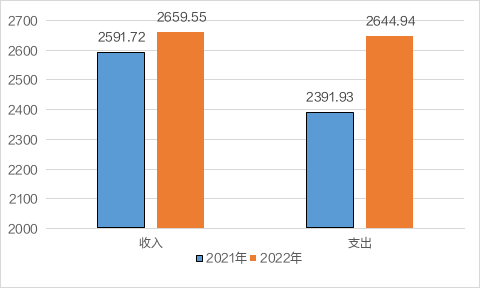 收入决算情况说明2022年本年收入合计2239.14万元，其中：一般公共预算财政拨款收入2239.14万元，占100%；政府性基金预算财政拨款收入0万元；国有资本经营预算财政拨款收入0万元；附属单位上缴收入0万元；其他收入0万元。（图2：收入决算结构图）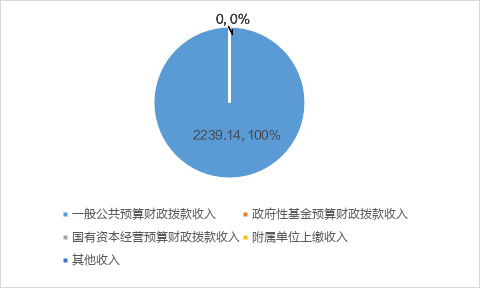 支出决算情况说明2022年本年支出合计2644.94万元，其中：基本支出1804.14万元，占68.21%；项目支出840.8万元，占31.79%。（图3：支出决算结构图）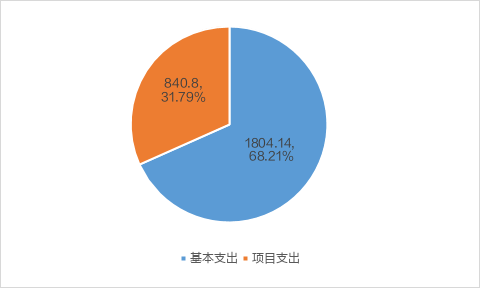 四、财政拨款收入支出决算总体情况说明2022年财政拨款收入总计2,659.55万元。与2021年相比，财政拨款收入总计增加67.83万元，增长2.62%。主要原因：一是2022年市政府办公室与市疫情防控应急指挥部办公室合署办公，新增工作经费；二是新增安可替代工程应用系统等级保护项目。2022年财政拨款支出总计2644.94万元。其中：基本支出1804.14万元，占68.21%；项目支出840.8万元，占31.79%。与2021年相比，财政拨款支出总计增加253.01万元，增长10.58%。主要原因：一是年初结转和结余资金在本年支付；二是新增工作经费；三是新增安可替代工程应用系统等级保护项目。（图4：财政拨款收、支决算总计变动情况）五、一般公共预算财政拨款支出决算情况说明（一）一般公共预算财政拨款支出决算总体情况2022年一般公共预算财政拨款支出2644.94万元，占本年支出合计的100%。与2021年相比，一般公共预算财政拨款支出增加253.01万元，增长10.58%。主要变动原因：一是年初结转和结余资金在本年支付；二是新增工作经费；三是新增安可替代工程应用系统等级保护项目。（图5：一般公共预算财政拨款支出决算变动情况）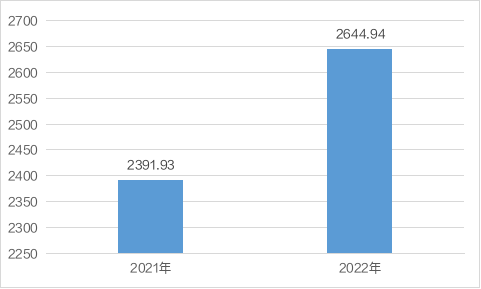 （二）一般公共预算财政拨款支出决算结构情况2022年一般公共预算财政拨款支出2644.94万元，主要用于以下方面：一般公共服务支出2274.74万元，占86%；社会保障和就业支出170.08万元，占6.43%；卫生健康支出73.48万元，占2.78%；住房保障支出126.64万元，占4.79%。（图6：一般公共预算财政拨款支出决算结构）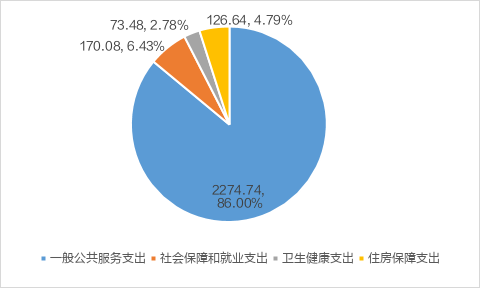 （三）一般公共预算财政拨款支出决算具体情况2022年一般公共预算支出决算数为2644.94万元，完成预算99.45%。其中：1.一般公共服务（类）政府办公厅（室）及相关机构事务（款）行政运行（项）：支出决算为1311.89万元，完成预算100%。2.一般公共服务（类）政府办公厅（室）及相关机构事务（款）一般行政管理事务（项）：支出决算为622.5万元，完成预算100%。3.一般公共服务（类）政府办公厅（室）及相关机构事务（款）事业运行（项）:支出决算为122.05万元，完成预算100%。4.一般公共服务（类）政府办公厅（室）及相关机构事务（款）其他政府办公厅（室）及相关机构事务支出（项）: 支出决算为218.3万元，完成预算100%。5.社会保障和就业（类）行政事业单位养老支出（款）行政单位离退休（项）：支出决算为43.28万元，完成预算100%。6.社会保障和就业（类）行政事业单位养老支出（款）机关事业单位基本养老保险缴费支出（项）：支出决算为101.65万元，完成预算100%。7.社会保障和就业（类）抚恤（款）死亡抚恤（项）: 支出决算为23.08万元，完成预算100%。8.社会保障和就业（类）其他社会保障和就业支出（款）其他社会保障和就业支出（项）：支出决算为2.07万元，完成预算100%。9.卫生健康支出（类）行政事业单位医疗（款）行政单位医疗（项）：支出决算为51.78万元，完成预算100%。10.卫生健康支出（类）行政事业单位医疗（款）事业单位医疗（项）：支出决算为9.41万元，完成预算100%。11.卫生健康支出（类）行政事业单位医疗（款）公务员医疗补助（项）：支出决算为11.17万元，完成预算100%。12.卫生健康支出（类）行政事业单位医疗（款）其他行政事业单位医疗支出（项）：支出决算为1.12万元，完成预算100%。13.住房保障支出（类）住房改革支出（款）住房公积金（项）：支出决算为126.64万元，完成预算100%。六、一般公共预算财政拨款基本支出决算情况说明	2022年一般公共预算财政拨款基本支出1804.14万元，其中：人员经费1451.6万元，主要包括：基本工资、津贴补贴、奖金、绩效工资、机关事业单位基本养老保险缴费、职工基本医疗保险缴费、公务员医疗补助缴费、其他社会保障缴费、住房公积金、医疗费、其他工资福利支出、抚恤金、生活补助、其他对个人和家庭的补助。公用经费352.54万元，主要包括：办公费、印刷费、邮电费、差旅费、维修（护）费、会议费、培训费、公务接待费、劳务费、工会经费、福利费、公务用车运行维护费、其他交通费、其他商品和服务支出。七、财政拨款“三公”经费支出决算情况说明（一）“三公”经费财政拨款支出决算总体情况说明2022年“三公”经费财政拨款支出决算为116.32万元，完成预算99.65%，较上年减少49.24万元，下降29.74%。主要原因是2022年比2021年减少更新购置公务用车1辆。（二）“三公”经费财政拨款支出决算具体情况说明2022年“三公”经费财政拨款支出决算中，当年未安排因公出国（境）任务，未发生相关费用；公务用车购置及运行维护费支出决算111.99万元，占96.28%；公务接待费支出决算4.33万元，占3.72%。具体情况如下：（图7：“三公”经费财政拨款支出结构）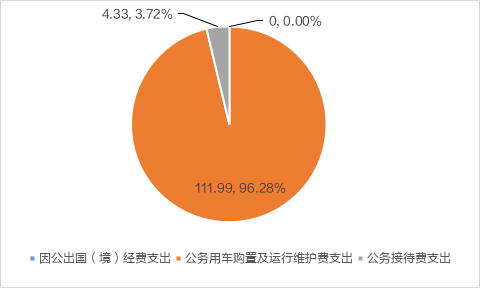 1.因公出国（境）经费支出0万元，全年安排因公出国（境）团组0次，出国（境）0人。因公出国（境）支出决算与2021年持平。2.公务用车购置及运行维护费支出111.99万元,完成预算100%。公务用车购置及运行维护费支出决算比2021年减少49.04万元，下降30.45%。主要原因是2022年比2021年减少更新购置公务用车1辆。其中：公务用车购置支出34.99万元。全年按规定更新购置公务用车（越野车）1辆，金额34.99万元，主要用于应急保障等。截至2022年12月底，单位共有公务用车10辆，其中：轿车2辆、越野车8辆。公务用车运行维护费支出77万元。主要用于疫情防控、环保督察、招商引资、对外交流、参加会议、工作督查调研等所需的公务用车燃料费、维修（护）费、过路过桥费、保险费等支出。3.公务接待费支出4.33万元，完成预算91.35%。公务接待费支出决算比2021年减少0.2万元，下降4.42%。主要原因是严格执行各项规定，压减开支。其中：国内公务接待支出4.33万元，主要用于执行公务、开展业务活动开支的餐费等。国内公务接待25批次，270人次，共计支出4.33万元，具体内容包括：国办调研、国企考察、省政府督查、相关市（州）考察学习等。外事接待支出0万元。外事接待批次0人次，共计支出0万元。八、政府性基金预算支出决算情况说明2022年政府性基金预算财政拨款支出0万元。国有资本经营预算支出决算情况说明2022年国有资本经营预算财政拨款支出0万元。其他重要事项的情况说明（一）机关运行经费支出情况2022年，市政府办公室机关运行经费支出352.54万元，比2021年增加25.33万元，增长7.74%。主要原因是：一是政府公报及专项资料编印费项目支出功能分类为行政运行，在基本支出印刷费中列支；二是2022年市政府办公室与市疫情防控应急指挥部办公室合署办公，增加工作经费。（二）政府采购支出情况2022年，市政府办公室政府采购支出总额344.1万元，其中：政府采购货物支出308.4万元，主要用于采购“一网协同”OA办公平台、电子政务外网核心机房设备、电子政务外网视频会议系统终端升级设备；政府采购服务支出35.7万元，主要用于采购市级电子政务外网网络安全等级测评服务项目、市政府门户网站2022年《市长访谈》栏目建设项目。（三）国有资产占有使用情况截至2022年12月31日，市政府办公室共有车辆10辆，均为一般公务用车。（四）预算绩效管理情况根据预算绩效管理要求，本部门在2022年度预算编制阶段，组织对9个项目（市政府常务会全体会会议费、电子政务及专用网络运维经费、监督执纪问责专项经费、政府综合管理业务专项经费、政务访谈经费（含市长访谈）、专项督查督办及调研经费、应急指挥中心经费、市政府总值班室经费、政府公报及专项资料编印费）开展了预算事前绩效评估，对9个项目编制了绩效目标，预算执行过程中，选取3个项目开展绩效监控。组织对2022年度一般公共预算全面开展绩效自评，形成2022年市级部门整体（含部门预算项目）绩效评价报告，自评得分为96分，绩效自评综述：按照市级部门整体支出绩效评价指标体系，基本完成了年度预算绩效管理目标，扣分项主要涉及部门预算支出完成率、管理制度创新、自评质量、项目支出绩效。总体看，市政府办公室预算编制及执行较为准确，支出管理较为规范，财务管理制度较完善，部门整体绩效较好。绩效自评报告详见附件。名词解释1.财政拨款收入：指单位从同级财政部门取得的财政预算资金。2.事业收入：指事业单位开展专业业务活动及辅助活动取得的收入。3.经营收入：指事业单位在专业业务活动及其辅助活动之外开展非独立核算经营活动取得的收入。4.其他收入：指单位取得的除上述收入以外的各项收入。 5.使用非财政拨款结余：指事业单位使用以前年度积累的非财政拨款结余弥补当年收支差额的金额。6.年初结转和结余：指以前年度尚未完成、结转到本年按有关规定继续使用的资金。 7.结余分配：指事业单位按照会计制度规定缴纳的所得税、提取的专用结余以及转入非财政拨款结余的金额等。8.年末结转和结余：指单位按有关规定结转到下年或以后年度继续使用的资金。9.一般公共服务（类）政府办公厅（室）及相关机构事务（款）行政运行（项）：指行政单位（包括实行公务员管理的事业单位）的基本支出。10.一般公共服务（类）政府办公厅（室）及相关机构事务（款）一般行政管理事务（项）：指行政单位（包括实行公务员管理的事业单位）未单独设置项级科目的其他项目支出。11.一般公共服务（类）政府办公厅（室）及相关机构事务（款）事业运行（项）：指事业单位的基本支出，不包括行政单位（包括实行公务员管理的事业单位）后勤服务中心、医务室等附属事业单位。12.一般公共服务（类）政府办公厅（室）及相关机构事务（款）其他政府办公厅（室）及相关机构事务支出（项）：指除上述项目以外的其他政府办公厅（室）及相关机构事务支出。13.社会保障和就业（类）行政事业单位养老支出（款）行政单位离退休（项）：指行政单位（包括实行公务员管理的事业单位）开支的离退休经费。14.社会保障和就业（类）行政事业单位养老支出（款）机关事业单位基本养老保险缴费支出（项）：指机关事业单位实施养老保险制度由单位缴纳的基本养老保险费支出。15.社会保障和就业（类）抚恤（款）死亡抚恤（项）：指按规定用于烈士和牺牲、病故人员家属在一次性和定期抚恤金、丧葬补助费以及烈士褒扬金。16.社会保障和就业（类）其他社会保障和就业支出（款）   其他社会保障和就业支出（项）：指上述项目以外其他用于社会保障和就业方面的支出。17.卫生健康支出（类）行政事业单位医疗（款）行政单位医疗（项）：指财政部门集中安排的行政单位基本医疗保险缴费经费，未参加医疗保险的行政单位的公费医疗经费，按国家规定享受离休人员、红军老战士待遇人员的医疗经费。18.卫生健康支出（类）行政事业单位医疗（款）事业单位医疗（项）：指财政部门集中安排的事业单位基本医疗保险缴费经费，未参加医疗保险的事业单位的公费医疗经费，按国家规定享受离休人员待遇的医疗经费。19.卫生健康支出（类）行政事业单位医疗（款）公务员医疗补助（项）：指财政部门集中安排的公务员医疗补助经费。20.卫生健康支出（类）行政事业单位医疗（款）其他行政事业单位医疗支出（项）：指除上述项目以外的其他用于行政事业单位医疗方面的支出。21.住房保障支出（类）住房改革支出（款）住房公积金（项）：指行政事业单位按人力资源和社会保障部、财政部规定的基本工资和津贴补贴以及规定比例为职工缴纳的住房公积金。22.基本支出：指为保障机构正常运转、完成日常工作任务而发生的人员支出和公用支出。23.项目支出：指在基本支出之外为完成特定行政任务和事业发展目标所发生的支出。 24.“三公”经费：指部门用财政拨款安排的因公出国（境）费、公务用车购置及运行费和公务接待费。其中，因公出国（境）费反映单位公务出国（境）的国际旅费、国外城市间交通费、住宿费、伙食费、培训费、公杂费等支出；公务用车购置及运行费反映单位公务用车车辆购置支出及租用费、燃料费、维修（护）费、过路过桥费、保险费等支出；公务接待费反映单位按规定开支的各类公务接待（含外宾接待）支出。25.机关运行经费：为保障行政单位（含参照公务员法管理的事业单位）运行用于购买货物和服务的各项资金，包括办公及印刷费、邮电费、差旅费、会议费、福利费、日常维修费、专用材料及一般设备购置费、办公用房水电费、办公用房取暖费、办公用房物业管理费、公务用车运行维护费以及其他费用。第四部分 附件附件12022年市级部门整体绩效评价报告部门基本情况（一）机构组成。巴中市人民政府办公室（以下简称市政府办公室）设17个内设科室和机关党委、机关党委办公室及2个行政机构。（二）机构职能和人员概况。1.协助市政府领导同志组织起草或审核以市政府、市政府办公室名义发布的公文。办理省政府、省政府办公厅及各厅委局办发送市政府的文电。指导全市行政机关公文处理工作。2.研究市政府部门和县（区）人民政府请示市政府的事项，提出审核处理意见，报市政府领导同志审批。3.负责市政府会议的会务工作，协助市政府领导同志组织实施会议决定事项。4.督促检查市政府部门和县（区）人民政府对市政府文件、会议决定事项及市政府领导同志有关指示的贯彻落实情况，及时向市政府领导同志报告。5.根据市政府领导同志的指示，对市政府部门间争议问题提出处理意见和建议，报市政府领导同志决定。6.做好机关信访工作，及时向市政府领导同志报告群众来信来访反映的重要问题和提出的重要建议，并协调有关部门和县（区）处理群众来信来访反映的问题。7.负责市政府值班工作，指导县（区）人民政府和市政府部门值班工作，及时向市政府领导同志报告重要情况，并协调处理各部门和各县（区）向市政府反映的重要问题。8.围绕全市经济和社会发展规划，市委、市政府的重大决策部署，市委、市政府中心工作和市委、市政府领导同志的指示，组织专题调查研究，及时反映情况，提出决策建议。9.组织、协调目标绩效管理部门对市政府下达给各（县）区和市政府各部门目标任务的分解、指导、协调、检查、考核。10.组织、协调目标绩效管理部门办理涉及市政府工作的人大代表议案和建议、批评、意见和政协委员提案、建议案。11.指导、监督全市政府信息公开工作。12.指导、监督全市政府系统电子政务发展和政府系统网站建设工作。13.指导全市应急管理工作，协助市政府领导同志做好需由市政府组织处理的突发事件、重大事故的应急处置工作。14.指导县（区）政府和市政府部门办公室的工作。15.办理市政府和市政府领导同志交办的其他事项。2022年财政预算供给人员77人，其中：公务员57人、机关工勤人员7人、事业人员13人。退休人员17人。（三）年度主要工作任务。2022年是党的二十大和省第十二次党代会召开之年，也是落实第五次党代会部署的开局之年。市政府办公室2022年总的工作要求是：坚定以习近平新时代中国特色社会主义思想为指导，深入贯彻落实党的十九大和十九届历次全会精神，全面落实党中央国务院、省委省政府、市委市政府决策部署，紧紧围绕“两主三基、四向发力”总体思路和“聚焦发展、改善民生、守住底线”三件大事，在自身建设上创一流，在参谋辅政上创一流，在提质增效上创一流，在各项工作中率先到一线、上火线，走在前列、干在实处，为加快建设“三市两地一枢纽”，全面建设社会主义现代化巴中作出新的更大贡献，以优异成绩迎接党的二十大胜利召开。一是讲政治、固根本，在自身建设上有新境界；二是思在先、谋在前，在参谋辅政上有新水平；三是做于细、成于严，在提质增效上有新突破；四是增优势、添活力，在能力提升上有新举措。（四）部门整体支出绩效目标。2022年度整体支出绩效目标资金总额2659.55万元，其中：基本支出1804.14万元，项目支出855.41万元。二、部门资金收支情况（一）部门总体收支情况。1.部门总体收入情况。2022年收入总计2659.55万元。其中：年初结转和结余420.41万元，一般公共预算财政拨款收入2239.14万元。2.部门总体支出情况。2022年支出合计2644.94万元。其中：基本支出1804.14万元，项目支出840.8万元。3.部门总体结转结余情况。2022年总体结转和结余14.61万元。（二）部门财政拨款收支情况。1.部门财政拨款收入情况。2022年财政拨款收入总计2659.55万元。其中：年初结转和结余420.41万元，一般公共预算财政拨款收入2239.14万元。2.部门财政拨款支出情况。2022年财政拨款支出合计2644.94万元。其中：基本支出1804.14万元，项目支出840.8万元。3.部门财政拨款结转结余情况。2022年财政拨款结转和结余14.61万元。三、部门整体绩效分析（一）部门预算项目绩效分析。1.人员类项目绩效分析人员类项目全年预算数1451.6万元，执行数1451.6万元，完成预算100%，保障单位行政事业人员基本工资、津贴补贴、奖金、绩效工资、机关事业单位基本养老保险缴费、职工基本医疗保险缴费、住房公积金等支出。2.运转类项目绩效分析运转类项目全年预算数405.69万元，执行数405.69万元，完成预算100%，保障单位办公费、印刷费、邮电费、差旅费、维修（护）费、会议费、培训费、公务用车运行维护费等日常运转经费支出。3.特定目标类项目绩效分析特定目标类项目全年预算数381.85万元，年初结转和结余数420.41万元，执行数787.65万元，完成预算98.18%，年末结转和结余数14.61万元。（二）部门整体履职绩效分析。2022年，在市委市政府坚强领导下，市政府办公室坚持以习近平新时代中国特色社会主义思想为指导，全面贯彻党的二十大和习近平总书记来川视察系列重要指示精神，认真落实党中央国务院、省委省政府、市委市政府决策部署，紧盯聚焦发展、改善民生、守住底线“三件大事”，着力提升“三办”“三服务”质效，较好地完成了各项目标任务。一是争做模范机关，机关建设持续加强；二是主动服务决策，参谋质效持续提升；三是优化运转流程，保障协调更加有力；四是拓展服务平台，政务服务高效便民；五是坚持人民至上，办好为民实事。2022年度整体支出绩效目标资金完成2644.94万元，其中：基本支出1804.14万元，完成预算100%；项目支出840.8万元，完成预算98.29%；年末结转和结余项目资金14.61万元。（三）结果应用情况。根据市财政局统一安排，市政府办公室认真组织开展绩效自评工作，对2022年财政安排的各项支出进行绩效评价，将评价结果作为预算安排的重要依据,参照项目年度预算执行情况、“三年滚动规划”执行情况统筹项目支出需求,保障重点支出,调整支出结构,优化财政资金配置,不断强化绩效理念,推动市政府办公室部门整体绩效管理水平不断提升。自评质量。市政府办公室在绩效考核评价工作中，坚持实事求是，严格按照《2023年市级部门整体支出绩效评价指标体系》中评价内容和评价标准，逐条逐项自评打分，总体绩效评价结果良好。四、评价结论及建议（一）评价结论。按照市级部门整体支出绩效评价指标体系，自评得分96分，基本完成了年度预算绩效管理目标，扣分项主要涉及部门预算支出完成率、管理制度创新、自评质量、项目支出绩效。总体看，我单位预算编制及执行较为准确，支出管理较为规范，财务管理制度较完善，部门整体绩效较好。（二）存在问题。2022年，市政府办公室整体支出绩效评价成效显著，但对标评价体系内容和标准，还存在一些不足。一是绩效目标指标设置待完善，年初设置的个别项目绩效目标仍有不细致的地方，影响预算绩效评价结果；二是预算执行进度仍需提高，受疫情等因素影响，预算实际执行进度距预算执行目标进度的要求还有一定距离。（三）改进建议。市政府办公室将结合本次绩效自评结果，对存在的问题及时整改。一是严格目标制定，落实责任分解。从项目立项、资金运用、进度计划、绩效目标、效益指标等方面将各个绩效指标量化、细化，并按照工作内容、工作措施、工作时限和预期目标效果，将责任落实到人，确保项目建设持续有效。二是加强财务管理，规范预算支出。严格按照预算规定的项目及用途开支经费，进一步规范财务审批手续，完善项目资金管理制度，确保项目实施高效顺利。同时，将预算执行分析、项目管理分析常态化，为预算绩效管理工作提供有力保障。三是强化绩效管理，推进制度建设。不断巩固、完善和发展好绩效管理工作制度建设体系，从管理薄弱环节入手，有针对性地建立健全制度，加强对制度执行情况的监督检查，确保制度管人、管财、管物机制的运用。附表：部门预算项目支出绩效自评表（2022年度）附表附件22022年巴中市市级单位办公自动化系统“一网协同”一期建设项目绩效自评报告一、项目概况（一）项目基本情况为贯彻落实省政府信息化建设工作要求、完成市党政代表团赴信阳市学习考察工作建议办理清单有关任务及信创适配改造目标任务，根据四届市政府第215次常务会议安排部署，由市政府办公室牵头负责市级单位办公自动化系统（OA系统）“一网协同”项目建设，分两期进行。2022年，市级单位办公自动化系统（OA系统）“一网协同”一期，将未使用OA系统的15个单位、已使用但需增加点位的7个单位、须完成信创适配改造的7个自建系统单位、租用系统到期的13个单位，共计42个单位需求的2000个点位纳入一期建设，并在原系统基础上新增“领导活动”“一键归档”两项功能。市政府办公室严格执行政府采购法律法规相关规定，按照国家信息化项目建设的相关要求及本项目招投标文件具体要求，坚持专款专用，秉持公开、公正的原则，有序有力有效推进市级单位办公自动化系统（OA系统）“一网协同”一期建设。该项目于2022年7月通过专家组验收合格。（二）项目绩效目标2021年7月，市政府办公室专题调研全市72个市级单位OA系统建设、运维、使用情况，随后组织人员赴广元、遂宁、广安等市考察学习。针对市级单位OA系统存在的问题，结合调研、考察情况，制定了《市级单位办公自动化系统“一网协同”实施方案》。项目建设主要包括2000个点位的软件授权许可、新建“领导活动”“一键归档”两项功能、数据迁移。主要目标是全面整合市级单位的办公自动化系统，推进“一网协同”办公，有效对接省、县（区）协同办公平台，实现横向协同、纵向联通、“一网协同”办公。二、项目资金申报及使用情况（一）项目资金申报及批复情况根据四届市政府第215次常务会议安排部署,市政府办公室向市政府请示解决市级单位办公自动化系统“一网协同”建设经费，市政府审批后，经市财政评审，市财政局于2022年划拨一期建设费用227.7万元。（二）资金计划、到位及使用情况市政府办公室与中标单位（四川国创数字产业发展有限公司）签订合同，合同金额为227.7万元，约定费用分三次支付：合同签订后20个工作日内，支付总价款的50%，即113.85万元；项目通过验收后20个工作日内，支付总价款的47%，即107.02万元；项目总价款的3%，即6.83万元，待项目通过验收满1年后支付。根据该项目建设实际情况，截至目前，已经支付214.17万元，剩余13.53万元暂未支付。未支付原因：一是由于市档案馆电子档案管理系统尚未建成，无法接收电子档案，已建成的“一键归档”无法与市档案馆实现对接，经与四川国创数字产业发展有限公司协商，暂不支付该项建设费用6.7万元，待“一键归档”实现对接后再支付该笔费用；二是按合约规定“项目通过验收满1年后支付6.83万元”，该项目通过专家组验收合格刚满1年，正在按程序申报支付。（三）项目财务管理情况市政府办公室高度重视市级单位办公自动化系统（OA系统）“一网协同”一期建设财务管理工作，组织召开专题会议，对此项工作进行研究部署，建立了分管领导主抓、业务科室主办、行政科监督、定期汇报的项目工作推进机制。在项目财务管理中，严格按照国家有关法律、法规和财务管理制度使用项目资金，实行收支统一管理、统一审批、统一监管。严格执行财务管理各项规定，强化财务监督管理，确保资金使用安全，监督有效。三、项目实施及管理情况在项目实施过程中，市政府办公室坚持公开、公正原则，严格执行政府采购法律法规相关规定，严格按流程申报审批，经市财政局审批同意后，再由市政务服务和公共资源交易中心组织实施采购工作。为保证项目质效，市政府办公室组织工程质量监督人员，定期对项目实施进度、项目指标进行监督检查。四、项目绩效情况	该项目的效益主要体现在以下三个方面：一是大幅提高办公效率。实现“一网协同”的OA系统成熟可靠，技术架构满足工作需求，经实践检验，适合普遍推广。市级单位“一网协同”办公，增加了协同办公覆盖面和信息通达度，提高了办公效率。二是大幅降低财政支出。通过自建核心平台，按需采购点位，将各单位分散建设变为统一建设管理。根据调研统计，经初步估算，如果市级部门分散建设需投入1190万元，而统一建设仅需投入461万元，可节约财政支出729万元。同时，还降低了运维成本，更有利于推进无纸化办公和无纸化会议，进一步降低政府会议、文电等日常运行成本。三是大幅提高运维效率和安全。按照“统一规划、统一标准”的建设思路，市级单位办公自动化系统（OA系统）“一网协同”的技术支撑平台具有开放的体系，采用B/S结构设计，具有支持Windows及国产操作系统、支持集中和分布式部署、支持分级权限管理、支持虚拟组织管理等多种功能。系统具有高度的灵活性和扩展性，各模块可根据需求定制拔插、组合，提供二次规范开发接口。大幅提高了运维效率和安全。五、评价结论及建议市级单位办公自动化系统（OA系统）“一网协同”项目，解决了数据共享难、数据安全隐患大、建设运维成本高等问题，促进了数据共享、提升了工作质效、降低了财政支出成本、夯实了数据安全保障、保障了系统稳定安全运行，基本实现全市“一张网”协同办公。第五部分  附表一、收入支出决算总表二、收入决算表三、支出决算表四、财政拨款收入支出决算总表五、财政拨款支出决算明细表六、一般公共预算财政拨款支出决算表七、一般公共预算财政拨款支出决算明细表八、一般公共预算财政拨款基本支出决算表九、一般公共预算财政拨款项目支出决算表十、政府性基金预算财政拨款收入支出决算表十一、国有资本经营预算财政拨款收入支出决算表十二、国有资本经营预算财政拨款支出决算表十三、财政拨款“三公”经费支出决算表部门预算项目支出绩效自评表（2022年度）部门预算项目支出绩效自评表（2022年度）部门预算项目支出绩效自评表（2022年度）部门预算项目支出绩效自评表（2022年度）部门预算项目支出绩效自评表（2022年度）部门预算项目支出绩效自评表（2022年度）部门预算项目支出绩效自评表（2022年度）部门预算项目支出绩效自评表（2022年度）部门预算项目支出绩效自评表（2022年度）部门预算项目支出绩效自评表（2022年度）部门预算项目支出绩效自评表（2022年度）部门预算项目支出绩效自评表（2022年度）项目名称项目名称51190022T000004971673-电子政务及专用网络运维经费51190022T000004971673-电子政务及专用网络运维经费51190022T000004971673-电子政务及专用网络运维经费51190022T000004971673-电子政务及专用网络运维经费51190022T000004971673-电子政务及专用网络运维经费51190022T000004971673-电子政务及专用网络运维经费51190022T000004971673-电子政务及专用网络运维经费51190022T000004971673-电子政务及专用网络运维经费51190022T000004971673-电子政务及专用网络运维经费51190022T000004971673-电子政务及专用网络运维经费主管部门主管部门巴中市人民政府办公室巴中市人民政府办公室巴中市人民政府办公室巴中市人民政府办公室实施单位 （盖章）实施单位 （盖章）实施单位 （盖章）巴中市人民政府办公室巴中市人民政府办公室巴中市人民政府办公室项目基本情况1.项目年度目标完成情况项目年度目标项目年度目标项目年度目标项目年度目标年度目标完成情况年度目标完成情况年度目标完成情况年度目标完成情况年度目标完成情况年度目标完成情况项目基本情况1.项目年度目标完成情况市政府办公室局域网、电子政务外网、党政网等通过租用线路、日常维护和更新设施设备等，加强对ＯＡ系统软件用户端日常维护，确保党政网、ＯＡ系统等网络正常使用和适时升级更新市政府办公室局域网、电子政务外网、党政网等通过租用线路、日常维护和更新设施设备等，加强对ＯＡ系统软件用户端日常维护，确保党政网、ＯＡ系统等网络正常使用和适时升级更新市政府办公室局域网、电子政务外网、党政网等通过租用线路、日常维护和更新设施设备等，加强对ＯＡ系统软件用户端日常维护，确保党政网、ＯＡ系统等网络正常使用和适时升级更新市政府办公室局域网、电子政务外网、党政网等通过租用线路、日常维护和更新设施设备等，加强对ＯＡ系统软件用户端日常维护，确保党政网、ＯＡ系统等网络正常使用和适时升级更新对市电子政务外网核心平台机房日常运行维护，保障设备正常运行，网络畅通，保障全市OA协同办公系统网络畅通，完成巴中人民政府门户网站的日常运维和管理对市电子政务外网核心平台机房日常运行维护，保障设备正常运行，网络畅通，保障全市OA协同办公系统网络畅通，完成巴中人民政府门户网站的日常运维和管理对市电子政务外网核心平台机房日常运行维护，保障设备正常运行，网络畅通，保障全市OA协同办公系统网络畅通，完成巴中人民政府门户网站的日常运维和管理对市电子政务外网核心平台机房日常运行维护，保障设备正常运行，网络畅通，保障全市OA协同办公系统网络畅通，完成巴中人民政府门户网站的日常运维和管理对市电子政务外网核心平台机房日常运行维护，保障设备正常运行，网络畅通，保障全市OA协同办公系统网络畅通，完成巴中人民政府门户网站的日常运维和管理对市电子政务外网核心平台机房日常运行维护，保障设备正常运行，网络畅通，保障全市OA协同办公系统网络畅通，完成巴中人民政府门户网站的日常运维和管理项目基本情况2.项目实施内容及过程概述用于全市党政网、电子政务外网、OA办公系统等网络维护，保障网络畅通，实现无纸化办公和会议，提高网络办公效率，整合资源，共用共享，节约资金，减少成本，提高资源利用率用于全市党政网、电子政务外网、OA办公系统等网络维护，保障网络畅通，实现无纸化办公和会议，提高网络办公效率，整合资源，共用共享，节约资金，减少成本，提高资源利用率用于全市党政网、电子政务外网、OA办公系统等网络维护，保障网络畅通，实现无纸化办公和会议，提高网络办公效率，整合资源，共用共享，节约资金，减少成本，提高资源利用率用于全市党政网、电子政务外网、OA办公系统等网络维护，保障网络畅通，实现无纸化办公和会议，提高网络办公效率，整合资源，共用共享，节约资金，减少成本，提高资源利用率用于全市党政网、电子政务外网、OA办公系统等网络维护，保障网络畅通，实现无纸化办公和会议，提高网络办公效率，整合资源，共用共享，节约资金，减少成本，提高资源利用率用于全市党政网、电子政务外网、OA办公系统等网络维护，保障网络畅通，实现无纸化办公和会议，提高网络办公效率，整合资源，共用共享，节约资金，减少成本，提高资源利用率用于全市党政网、电子政务外网、OA办公系统等网络维护，保障网络畅通，实现无纸化办公和会议，提高网络办公效率，整合资源，共用共享，节约资金，减少成本，提高资源利用率用于全市党政网、电子政务外网、OA办公系统等网络维护，保障网络畅通，实现无纸化办公和会议，提高网络办公效率，整合资源，共用共享，节约资金，减少成本，提高资源利用率用于全市党政网、电子政务外网、OA办公系统等网络维护，保障网络畅通，实现无纸化办公和会议，提高网络办公效率，整合资源，共用共享，节约资金，减少成本，提高资源利用率用于全市党政网、电子政务外网、OA办公系统等网络维护，保障网络畅通，实现无纸化办公和会议，提高网络办公效率，整合资源，共用共享，节约资金，减少成本，提高资源利用率预算执行情况（10分）年度预算数（万元）年初预算调整后预算数预算执行数预算执行数预算执行率预算执行率预算执行率权重得分原因预算执行情况（10分）总额155.00145.30145.30145.30100.00%100.00%100.00%10101.预算执行率=预算执行数/调整后预算数；2.年中预算调整财政收回部分指标预算执行情况（10分）其中：财政资金155.00145.30145.30145.30100.00%100.00%100.00%//1.预算执行率=预算执行数/调整后预算数；2.年中预算调整财政收回部分指标预算执行情况（10分）财政专户管理资金0.000.000.000.000.00%0.00%0.00%//1.预算执行率=预算执行数/调整后预算数；2.年中预算调整财政收回部分指标预算执行情况（10分）单位资金0.000.000.000.000.00%0.00%0.00%//1.预算执行率=预算执行数/调整后预算数；2.年中预算调整财政收回部分指标预算执行情况（10分）其他资金//1.预算执行率=预算执行数/调整后预算数；2.年中预算调整财政收回部分指标绩效指标（90分）一级指标二级指标三级指标指标性质指标值指标值度量单位完成值权重得分未完成原因分析绩效指标（90分）产出指标数量指标主页社会点击量 ≥3500035000人/次380001010绩效指标（90分）产出指标质量指标网络、系统软件正常运行率定性好坏好坏好2020绩效指标（90分）产出指标时效指标全年正常运行＝11年12020绩效指标（90分）产出指标成本指标严控成本，与电信运营商签订合同≤155155万元145.31010绩效指标（90分）效益指标可持续发展指标保障中国巴中门户网站每天的正常访问定性长期长期长期1010绩效指标（90分）满意度指标服务对象满意度指标使用人员满意度  ≥9595%982018合计合计合计合计合计合计合计合计合计10098评价结论自评得分98分。电子政务外网网络畅通，各部门业务系统正常运转，社会公众可以通过门户网站了解巴中政务动态信息，促进政府信息公开，正确引导舆论，政府公信力整体提升。自评得分98分。电子政务外网网络畅通，各部门业务系统正常运转，社会公众可以通过门户网站了解巴中政务动态信息，促进政府信息公开，正确引导舆论，政府公信力整体提升。自评得分98分。电子政务外网网络畅通，各部门业务系统正常运转，社会公众可以通过门户网站了解巴中政务动态信息，促进政府信息公开，正确引导舆论，政府公信力整体提升。自评得分98分。电子政务外网网络畅通，各部门业务系统正常运转，社会公众可以通过门户网站了解巴中政务动态信息，促进政府信息公开，正确引导舆论，政府公信力整体提升。自评得分98分。电子政务外网网络畅通，各部门业务系统正常运转，社会公众可以通过门户网站了解巴中政务动态信息，促进政府信息公开，正确引导舆论，政府公信力整体提升。自评得分98分。电子政务外网网络畅通，各部门业务系统正常运转，社会公众可以通过门户网站了解巴中政务动态信息，促进政府信息公开，正确引导舆论，政府公信力整体提升。自评得分98分。电子政务外网网络畅通，各部门业务系统正常运转，社会公众可以通过门户网站了解巴中政务动态信息，促进政府信息公开，正确引导舆论，政府公信力整体提升。自评得分98分。电子政务外网网络畅通，各部门业务系统正常运转，社会公众可以通过门户网站了解巴中政务动态信息，促进政府信息公开，正确引导舆论，政府公信力整体提升。自评得分98分。电子政务外网网络畅通，各部门业务系统正常运转，社会公众可以通过门户网站了解巴中政务动态信息，促进政府信息公开，正确引导舆论，政府公信力整体提升。自评得分98分。电子政务外网网络畅通，各部门业务系统正常运转，社会公众可以通过门户网站了解巴中政务动态信息，促进政府信息公开，正确引导舆论，政府公信力整体提升。自评得分98分。电子政务外网网络畅通，各部门业务系统正常运转，社会公众可以通过门户网站了解巴中政务动态信息，促进政府信息公开，正确引导舆论，政府公信力整体提升。存在问题无无无无无无无无无无无改进措施持续更好、更全面、更准确有效的对公众提供利企便民信息、政务服务，提升公众办事效率和满意度。持续更好、更全面、更准确有效的对公众提供利企便民信息、政务服务，提升公众办事效率和满意度。持续更好、更全面、更准确有效的对公众提供利企便民信息、政务服务，提升公众办事效率和满意度。持续更好、更全面、更准确有效的对公众提供利企便民信息、政务服务，提升公众办事效率和满意度。持续更好、更全面、更准确有效的对公众提供利企便民信息、政务服务，提升公众办事效率和满意度。持续更好、更全面、更准确有效的对公众提供利企便民信息、政务服务，提升公众办事效率和满意度。持续更好、更全面、更准确有效的对公众提供利企便民信息、政务服务，提升公众办事效率和满意度。持续更好、更全面、更准确有效的对公众提供利企便民信息、政务服务，提升公众办事效率和满意度。持续更好、更全面、更准确有效的对公众提供利企便民信息、政务服务，提升公众办事效率和满意度。持续更好、更全面、更准确有效的对公众提供利企便民信息、政务服务，提升公众办事效率和满意度。持续更好、更全面、更准确有效的对公众提供利企便民信息、政务服务，提升公众办事效率和满意度。项目负责人：吴弘项目负责人：吴弘项目负责人：吴弘项目负责人：吴弘项目负责人：吴弘财务负责人：王兴全财务负责人：王兴全财务负责人：王兴全财务负责人：王兴全财务负责人：王兴全财务负责人：王兴全财务负责人：王兴全部门预算项目支出绩效自评表（2022年度）部门预算项目支出绩效自评表（2022年度）部门预算项目支出绩效自评表（2022年度）部门预算项目支出绩效自评表（2022年度）部门预算项目支出绩效自评表（2022年度）部门预算项目支出绩效自评表（2022年度）部门预算项目支出绩效自评表（2022年度）部门预算项目支出绩效自评表（2022年度）部门预算项目支出绩效自评表（2022年度）部门预算项目支出绩效自评表（2022年度）部门预算项目支出绩效自评表（2022年度）部门预算项目支出绩效自评表（2022年度）项目名称项目名称51190022T000004971680-市政府总值班室经费51190022T000004971680-市政府总值班室经费51190022T000004971680-市政府总值班室经费51190022T000004971680-市政府总值班室经费51190022T000004971680-市政府总值班室经费51190022T000004971680-市政府总值班室经费51190022T000004971680-市政府总值班室经费51190022T000004971680-市政府总值班室经费51190022T000004971680-市政府总值班室经费51190022T000004971680-市政府总值班室经费主管部门主管部门巴中市人民政府办公室巴中市人民政府办公室巴中市人民政府办公室巴中市人民政府办公室实施单位 （盖章）实施单位 （盖章）实施单位 （盖章）巴中市人民政府办公室巴中市人民政府办公室巴中市人民政府办公室项目基本情况1.项目年度目标完成情况项目年度目标项目年度目标项目年度目标项目年度目标年度目标完成情况年度目标完成情况年度目标完成情况年度目标完成情况年度目标完成情况年度目标完成情况项目基本情况1.项目年度目标完成情况全年365天24小时政务值班值守，确保处置突发事件信息优质高效报送，保证非工作时间紧急文件的运转全年365天24小时政务值班值守，确保处置突发事件信息优质高效报送，保证非工作时间紧急文件的运转全年365天24小时政务值班值守，确保处置突发事件信息优质高效报送，保证非工作时间紧急文件的运转全年365天24小时政务值班值守，确保处置突发事件信息优质高效报送，保证非工作时间紧急文件的运转全年向省政府总值班室规范报送突发事件信息等各类值班信息270余条，对全市政府系统开展值班工作检查60余批次，印发值班通报4期，全年通过值班应急视频会议系统召开90余次值班工作会议，召开市政府工作会议260余次全年向省政府总值班室规范报送突发事件信息等各类值班信息270余条，对全市政府系统开展值班工作检查60余批次，印发值班通报4期，全年通过值班应急视频会议系统召开90余次值班工作会议，召开市政府工作会议260余次全年向省政府总值班室规范报送突发事件信息等各类值班信息270余条，对全市政府系统开展值班工作检查60余批次，印发值班通报4期，全年通过值班应急视频会议系统召开90余次值班工作会议，召开市政府工作会议260余次全年向省政府总值班室规范报送突发事件信息等各类值班信息270余条，对全市政府系统开展值班工作检查60余批次，印发值班通报4期，全年通过值班应急视频会议系统召开90余次值班工作会议，召开市政府工作会议260余次全年向省政府总值班室规范报送突发事件信息等各类值班信息270余条，对全市政府系统开展值班工作检查60余批次，印发值班通报4期，全年通过值班应急视频会议系统召开90余次值班工作会议，召开市政府工作会议260余次全年向省政府总值班室规范报送突发事件信息等各类值班信息270余条，对全市政府系统开展值班工作检查60余批次，印发值班通报4期，全年通过值班应急视频会议系统召开90余次值班工作会议，召开市政府工作会议260余次项目基本情况2.项目实施内容及过程概述用于总值班室办公费，在资金管理使用过程中，严格执行预算，强化值班工作检查，强化突发事件信息报送，确保全市社会安全稳定用于总值班室办公费，在资金管理使用过程中，严格执行预算，强化值班工作检查，强化突发事件信息报送，确保全市社会安全稳定用于总值班室办公费，在资金管理使用过程中，严格执行预算，强化值班工作检查，强化突发事件信息报送，确保全市社会安全稳定用于总值班室办公费，在资金管理使用过程中，严格执行预算，强化值班工作检查，强化突发事件信息报送，确保全市社会安全稳定用于总值班室办公费，在资金管理使用过程中，严格执行预算，强化值班工作检查，强化突发事件信息报送，确保全市社会安全稳定用于总值班室办公费，在资金管理使用过程中，严格执行预算，强化值班工作检查，强化突发事件信息报送，确保全市社会安全稳定用于总值班室办公费，在资金管理使用过程中，严格执行预算，强化值班工作检查，强化突发事件信息报送，确保全市社会安全稳定用于总值班室办公费，在资金管理使用过程中，严格执行预算，强化值班工作检查，强化突发事件信息报送，确保全市社会安全稳定用于总值班室办公费，在资金管理使用过程中，严格执行预算，强化值班工作检查，强化突发事件信息报送，确保全市社会安全稳定用于总值班室办公费，在资金管理使用过程中，严格执行预算，强化值班工作检查，强化突发事件信息报送，确保全市社会安全稳定预算执行情况（10分）年度预算数（万元）年初预算调整后预算数预算执行数预算执行数预算执行率预算执行率预算执行率权重得分原因预算执行情况（10分）总额15.0015.0015.0015.00100.00%100.00%100.00%1010预算执行率=预算执行数/调整后预算数预算执行情况（10分）其中：财政资金15.0015.0015.0015.00100.00%100.00%100.00%//预算执行率=预算执行数/调整后预算数预算执行情况（10分）财政专户管理资金0.000.000.000.000.00%0.00%0.00%//预算执行率=预算执行数/调整后预算数预算执行情况（10分）单位资金0.000.000.000.000.00%0.00%0.00%//预算执行率=预算执行数/调整后预算数预算执行情况（10分）其他资金//预算执行率=预算执行数/调整后预算数绩效指标（90分）一级指标二级指标三级指标指标性质指标值指标值度量单位完成值权重得分未完成原因分析绩效指标（90分）产出指标数量指标值班情况≥2424小时/天241010绩效指标（90分）产出指标质量指标妥善处置突发事件；节假日确保公文及时运转定性好坏好坏好2020绩效指标（90分）产出指标时效指标处置突发事件时效定性优良中低差优良中低差优1010绩效指标（90分）产出指标成本指标严格按预算执行≤1515万元152020绩效指标（90分）效益指标社会效益指标及时处置突发事件，维护社会安全稳定定性好坏好坏好1010绩效指标（90分）满意度指标服务对象满意度指标使用部门满意度定性好坏好坏好2018合计合计合计合计合计合计合计合计合计10098评价结论资金运用准确、进度计划有序、绩效目标明确，绩效自评结果优秀，自评得分98分。资金运用准确、进度计划有序、绩效目标明确，绩效自评结果优秀，自评得分98分。资金运用准确、进度计划有序、绩效目标明确，绩效自评结果优秀，自评得分98分。资金运用准确、进度计划有序、绩效目标明确，绩效自评结果优秀，自评得分98分。资金运用准确、进度计划有序、绩效目标明确，绩效自评结果优秀，自评得分98分。资金运用准确、进度计划有序、绩效目标明确，绩效自评结果优秀，自评得分98分。资金运用准确、进度计划有序、绩效目标明确，绩效自评结果优秀，自评得分98分。资金运用准确、进度计划有序、绩效目标明确，绩效自评结果优秀，自评得分98分。资金运用准确、进度计划有序、绩效目标明确，绩效自评结果优秀，自评得分98分。资金运用准确、进度计划有序、绩效目标明确，绩效自评结果优秀，自评得分98分。资金运用准确、进度计划有序、绩效目标明确，绩效自评结果优秀，自评得分98分。存在问题无无无无无无无无无无无改进措施认真贯彻落实《全国政府系统值班工作规范（试行）》《四川省贯彻〈全国政府系统值班工作规范（试行）〉实施细则》，持续做好值班各项工作。认真贯彻落实《全国政府系统值班工作规范（试行）》《四川省贯彻〈全国政府系统值班工作规范（试行）〉实施细则》，持续做好值班各项工作。认真贯彻落实《全国政府系统值班工作规范（试行）》《四川省贯彻〈全国政府系统值班工作规范（试行）〉实施细则》，持续做好值班各项工作。认真贯彻落实《全国政府系统值班工作规范（试行）》《四川省贯彻〈全国政府系统值班工作规范（试行）〉实施细则》，持续做好值班各项工作。认真贯彻落实《全国政府系统值班工作规范（试行）》《四川省贯彻〈全国政府系统值班工作规范（试行）〉实施细则》，持续做好值班各项工作。认真贯彻落实《全国政府系统值班工作规范（试行）》《四川省贯彻〈全国政府系统值班工作规范（试行）〉实施细则》，持续做好值班各项工作。认真贯彻落实《全国政府系统值班工作规范（试行）》《四川省贯彻〈全国政府系统值班工作规范（试行）〉实施细则》，持续做好值班各项工作。认真贯彻落实《全国政府系统值班工作规范（试行）》《四川省贯彻〈全国政府系统值班工作规范（试行）〉实施细则》，持续做好值班各项工作。认真贯彻落实《全国政府系统值班工作规范（试行）》《四川省贯彻〈全国政府系统值班工作规范（试行）〉实施细则》，持续做好值班各项工作。认真贯彻落实《全国政府系统值班工作规范（试行）》《四川省贯彻〈全国政府系统值班工作规范（试行）〉实施细则》，持续做好值班各项工作。认真贯彻落实《全国政府系统值班工作规范（试行）》《四川省贯彻〈全国政府系统值班工作规范（试行）〉实施细则》，持续做好值班各项工作。项目负责人：张帆项目负责人：张帆项目负责人：张帆项目负责人：张帆项目负责人：张帆财务负责人：王兴全财务负责人：王兴全财务负责人：王兴全财务负责人：王兴全财务负责人：王兴全财务负责人：王兴全财务负责人：王兴全部门预算项目支出绩效自评表（2022年度）部门预算项目支出绩效自评表（2022年度）部门预算项目支出绩效自评表（2022年度）部门预算项目支出绩效自评表（2022年度）部门预算项目支出绩效自评表（2022年度）部门预算项目支出绩效自评表（2022年度）部门预算项目支出绩效自评表（2022年度）部门预算项目支出绩效自评表（2022年度）部门预算项目支出绩效自评表（2022年度）部门预算项目支出绩效自评表（2022年度）部门预算项目支出绩效自评表（2022年度）部门预算项目支出绩效自评表（2022年度）项目名称项目名称51190022T000004971721-专项督查督办及调研经费51190022T000004971721-专项督查督办及调研经费51190022T000004971721-专项督查督办及调研经费51190022T000004971721-专项督查督办及调研经费51190022T000004971721-专项督查督办及调研经费51190022T000004971721-专项督查督办及调研经费51190022T000004971721-专项督查督办及调研经费51190022T000004971721-专项督查督办及调研经费51190022T000004971721-专项督查督办及调研经费51190022T000004971721-专项督查督办及调研经费主管部门主管部门巴中市人民政府办公室巴中市人民政府办公室巴中市人民政府办公室巴中市人民政府办公室实施单位 （盖章）实施单位 （盖章）实施单位 （盖章）巴中市人民政府办公室巴中市人民政府办公室巴中市人民政府办公室项目基本情况1.项目年度目标完成情况项目年度目标项目年度目标项目年度目标项目年度目标年度目标完成情况年度目标完成情况年度目标完成情况年度目标完成情况年度目标完成情况年度目标完成情况项目基本情况1.项目年度目标完成情况紧紧围绕市政府中心工作，加大对政府工作报告、领导批示、会议决策、现场调研等确定事项的督办力度，确保各项目标任务落细落小落地落实，全力推动中央和省委省政府、市委市政府重大决策部署紧紧围绕市政府中心工作，加大对政府工作报告、领导批示、会议决策、现场调研等确定事项的督办力度，确保各项目标任务落细落小落地落实，全力推动中央和省委省政府、市委市政府重大决策部署紧紧围绕市政府中心工作，加大对政府工作报告、领导批示、会议决策、现场调研等确定事项的督办力度，确保各项目标任务落细落小落地落实，全力推动中央和省委省政府、市委市政府重大决策部署紧紧围绕市政府中心工作，加大对政府工作报告、领导批示、会议决策、现场调研等确定事项的督办力度，确保各项目标任务落细落小落地落实，全力推动中央和省委省政府、市委市政府重大决策部署一是完成全省2022年政务调研课题，刊印《政务参阅》6期；二是联合市目标绩效办对市《政府工作报告》、市政府全体会、市政府常务会议、市政府专题会等议定事项及时分解细化落实，全力推动2505件市政府领导批示交办事项全面办结、855件市政府决定事项基本办结一是完成全省2022年政务调研课题，刊印《政务参阅》6期；二是联合市目标绩效办对市《政府工作报告》、市政府全体会、市政府常务会议、市政府专题会等议定事项及时分解细化落实，全力推动2505件市政府领导批示交办事项全面办结、855件市政府决定事项基本办结一是完成全省2022年政务调研课题，刊印《政务参阅》6期；二是联合市目标绩效办对市《政府工作报告》、市政府全体会、市政府常务会议、市政府专题会等议定事项及时分解细化落实，全力推动2505件市政府领导批示交办事项全面办结、855件市政府决定事项基本办结一是完成全省2022年政务调研课题，刊印《政务参阅》6期；二是联合市目标绩效办对市《政府工作报告》、市政府全体会、市政府常务会议、市政府专题会等议定事项及时分解细化落实，全力推动2505件市政府领导批示交办事项全面办结、855件市政府决定事项基本办结一是完成全省2022年政务调研课题，刊印《政务参阅》6期；二是联合市目标绩效办对市《政府工作报告》、市政府全体会、市政府常务会议、市政府专题会等议定事项及时分解细化落实，全力推动2505件市政府领导批示交办事项全面办结、855件市政府决定事项基本办结一是完成全省2022年政务调研课题，刊印《政务参阅》6期；二是联合市目标绩效办对市《政府工作报告》、市政府全体会、市政府常务会议、市政府专题会等议定事项及时分解细化落实，全力推动2505件市政府领导批示交办事项全面办结、855件市政府决定事项基本办结项目基本情况2.项目实施内容及过程概述用于督查、督办、调研相关工作支出，在资金管理使用过程中，严格预算执行，并按照工作内容、工作时限和预期目标效果，将责任落实到人，确保各项目标任务落到实处用于督查、督办、调研相关工作支出，在资金管理使用过程中，严格预算执行，并按照工作内容、工作时限和预期目标效果，将责任落实到人，确保各项目标任务落到实处用于督查、督办、调研相关工作支出，在资金管理使用过程中，严格预算执行，并按照工作内容、工作时限和预期目标效果，将责任落实到人，确保各项目标任务落到实处用于督查、督办、调研相关工作支出，在资金管理使用过程中，严格预算执行，并按照工作内容、工作时限和预期目标效果，将责任落实到人，确保各项目标任务落到实处用于督查、督办、调研相关工作支出，在资金管理使用过程中，严格预算执行，并按照工作内容、工作时限和预期目标效果，将责任落实到人，确保各项目标任务落到实处用于督查、督办、调研相关工作支出，在资金管理使用过程中，严格预算执行，并按照工作内容、工作时限和预期目标效果，将责任落实到人，确保各项目标任务落到实处用于督查、督办、调研相关工作支出，在资金管理使用过程中，严格预算执行，并按照工作内容、工作时限和预期目标效果，将责任落实到人，确保各项目标任务落到实处用于督查、督办、调研相关工作支出，在资金管理使用过程中，严格预算执行，并按照工作内容、工作时限和预期目标效果，将责任落实到人，确保各项目标任务落到实处用于督查、督办、调研相关工作支出，在资金管理使用过程中，严格预算执行，并按照工作内容、工作时限和预期目标效果，将责任落实到人，确保各项目标任务落到实处用于督查、督办、调研相关工作支出，在资金管理使用过程中，严格预算执行，并按照工作内容、工作时限和预期目标效果，将责任落实到人，确保各项目标任务落到实处预算执行情况（10分）年度预算数（万元）年初预算调整后预算数预算执行数预算执行数预算执行率预算执行率预算执行率权重得分原因预算执行情况（10分）总额20.0019.5419.5419.54100.00%100.00%100.00%1010执行率=预算执行数/调整后预算数预算执行情况（10分）其中：财政资金20.0019.5419.5419.54100.00%100.00%100.00%//执行率=预算执行数/调整后预算数预算执行情况（10分）财政专户管理资金0.000.000.000.000.00%0.00%0.00%//执行率=预算执行数/调整后预算数预算执行情况（10分）单位资金0.000.000.000.000.00%0.00%0.00%//执行率=预算执行数/调整后预算数预算执行情况（10分）其他资金//执行率=预算执行数/调整后预算数绩效指标（90分）一级指标二级指标三级指标指标性质指标值指标值度量单位完成值权重得分未完成原因分析绩效指标（90分）产出指标数量指标专项督查督办及调用≥8080次8552020绩效指标（90分）产出指标质量指标调研成果运用及目标任务完成≥9595%1002020绩效指标（90分）产出指标时效指标领导交办事项、民生实事定性好坏好坏好1010绩效指标（90分）产出指标成本指标督查调研经费不超预算≤2020万元19.541010绩效指标（90分）效益指标社会效益指标群众获得感和幸福感    定性好坏好坏好2019绩效指标（90分）满意度指标服务对象满意度指标群众满意度≥9595%96109合计合计合计合计合计合计合计合计合计10098评价结论资金运用准确、进度计划有序、绩效目标较明确，绩效自评结果良好，自评得分98分。资金运用准确、进度计划有序、绩效目标较明确，绩效自评结果良好，自评得分98分。资金运用准确、进度计划有序、绩效目标较明确，绩效自评结果良好，自评得分98分。资金运用准确、进度计划有序、绩效目标较明确，绩效自评结果良好，自评得分98分。资金运用准确、进度计划有序、绩效目标较明确，绩效自评结果良好，自评得分98分。资金运用准确、进度计划有序、绩效目标较明确，绩效自评结果良好，自评得分98分。资金运用准确、进度计划有序、绩效目标较明确，绩效自评结果良好，自评得分98分。资金运用准确、进度计划有序、绩效目标较明确，绩效自评结果良好，自评得分98分。资金运用准确、进度计划有序、绩效目标较明确，绩效自评结果良好，自评得分98分。资金运用准确、进度计划有序、绩效目标较明确，绩效自评结果良好，自评得分98分。资金运用准确、进度计划有序、绩效目标较明确，绩效自评结果良好，自评得分98分。存在问题无无无无无无无无无无无改进措施一是按照《关于进一步规范调查研究和督查检查考核活动为基层减负的通知》要求，继续做好调查研究工作；二是对各项议定事项及时分解细化落实，高质量迎接省“三重一大”决策制度落实情况督查和省政府综合督查。一是按照《关于进一步规范调查研究和督查检查考核活动为基层减负的通知》要求，继续做好调查研究工作；二是对各项议定事项及时分解细化落实，高质量迎接省“三重一大”决策制度落实情况督查和省政府综合督查。一是按照《关于进一步规范调查研究和督查检查考核活动为基层减负的通知》要求，继续做好调查研究工作；二是对各项议定事项及时分解细化落实，高质量迎接省“三重一大”决策制度落实情况督查和省政府综合督查。一是按照《关于进一步规范调查研究和督查检查考核活动为基层减负的通知》要求，继续做好调查研究工作；二是对各项议定事项及时分解细化落实，高质量迎接省“三重一大”决策制度落实情况督查和省政府综合督查。一是按照《关于进一步规范调查研究和督查检查考核活动为基层减负的通知》要求，继续做好调查研究工作；二是对各项议定事项及时分解细化落实，高质量迎接省“三重一大”决策制度落实情况督查和省政府综合督查。一是按照《关于进一步规范调查研究和督查检查考核活动为基层减负的通知》要求，继续做好调查研究工作；二是对各项议定事项及时分解细化落实，高质量迎接省“三重一大”决策制度落实情况督查和省政府综合督查。一是按照《关于进一步规范调查研究和督查检查考核活动为基层减负的通知》要求，继续做好调查研究工作；二是对各项议定事项及时分解细化落实，高质量迎接省“三重一大”决策制度落实情况督查和省政府综合督查。一是按照《关于进一步规范调查研究和督查检查考核活动为基层减负的通知》要求，继续做好调查研究工作；二是对各项议定事项及时分解细化落实，高质量迎接省“三重一大”决策制度落实情况督查和省政府综合督查。一是按照《关于进一步规范调查研究和督查检查考核活动为基层减负的通知》要求，继续做好调查研究工作；二是对各项议定事项及时分解细化落实，高质量迎接省“三重一大”决策制度落实情况督查和省政府综合督查。一是按照《关于进一步规范调查研究和督查检查考核活动为基层减负的通知》要求，继续做好调查研究工作；二是对各项议定事项及时分解细化落实，高质量迎接省“三重一大”决策制度落实情况督查和省政府综合督查。一是按照《关于进一步规范调查研究和督查检查考核活动为基层减负的通知》要求，继续做好调查研究工作；二是对各项议定事项及时分解细化落实，高质量迎接省“三重一大”决策制度落实情况督查和省政府综合督查。项目负责人：王平项目负责人：王平项目负责人：王平项目负责人：王平项目负责人：王平财务负责人：王兴全财务负责人：王兴全财务负责人：王兴全财务负责人：王兴全财务负责人：王兴全财务负责人：王兴全财务负责人：王兴全部门预算项目支出绩效自评表（2022年度）部门预算项目支出绩效自评表（2022年度）部门预算项目支出绩效自评表（2022年度）部门预算项目支出绩效自评表（2022年度）部门预算项目支出绩效自评表（2022年度）部门预算项目支出绩效自评表（2022年度）部门预算项目支出绩效自评表（2022年度）部门预算项目支出绩效自评表（2022年度）部门预算项目支出绩效自评表（2022年度）部门预算项目支出绩效自评表（2022年度）部门预算项目支出绩效自评表（2022年度）部门预算项目支出绩效自评表（2022年度）项目名称项目名称51190022T000004971737-政府综合管理业务专项经费51190022T000004971737-政府综合管理业务专项经费51190022T000004971737-政府综合管理业务专项经费51190022T000004971737-政府综合管理业务专项经费51190022T000004971737-政府综合管理业务专项经费51190022T000004971737-政府综合管理业务专项经费51190022T000004971737-政府综合管理业务专项经费51190022T000004971737-政府综合管理业务专项经费51190022T000004971737-政府综合管理业务专项经费51190022T000004971737-政府综合管理业务专项经费主管部门主管部门巴中市人民政府办公室巴中市人民政府办公室巴中市人民政府办公室巴中市人民政府办公室实施单位 （盖章）实施单位 （盖章）实施单位 （盖章）巴中市人民政府办公室巴中市人民政府办公室巴中市人民政府办公室项目基本情况1.项目年度目标完成情况项目年度目标项目年度目标项目年度目标项目年度目标年度目标完成情况年度目标完成情况年度目标完成情况年度目标完成情况年度目标完成情况年度目标完成情况项目基本情况1.项目年度目标完成情况强化统筹协调，抓好民生实事的落实，扎实推动创文工作，有序推进乡村振兴工作，开展综合培训等，确保市政府各项工作规范运行强化统筹协调，抓好民生实事的落实，扎实推动创文工作，有序推进乡村振兴工作，开展综合培训等，确保市政府各项工作规范运行强化统筹协调，抓好民生实事的落实，扎实推动创文工作，有序推进乡村振兴工作，开展综合培训等，确保市政府各项工作规范运行强化统筹协调，抓好民生实事的落实，扎实推动创文工作，有序推进乡村振兴工作，开展综合培训等，确保市政府各项工作规范运行一是圆满完成全省30件民生实事和市自选10件民生实事，按时序进度完成市政府领导领衔督办的3—5件民生实事，有力有效解决民生诉求6.3万余个；二是建设学习型机关，举办专题讲座2次、公文写作能力测试1次、演讲比赛3次；三是常态化抓好创文、乡村振兴工作一是圆满完成全省30件民生实事和市自选10件民生实事，按时序进度完成市政府领导领衔督办的3—5件民生实事，有力有效解决民生诉求6.3万余个；二是建设学习型机关，举办专题讲座2次、公文写作能力测试1次、演讲比赛3次；三是常态化抓好创文、乡村振兴工作一是圆满完成全省30件民生实事和市自选10件民生实事，按时序进度完成市政府领导领衔督办的3—5件民生实事，有力有效解决民生诉求6.3万余个；二是建设学习型机关，举办专题讲座2次、公文写作能力测试1次、演讲比赛3次；三是常态化抓好创文、乡村振兴工作一是圆满完成全省30件民生实事和市自选10件民生实事，按时序进度完成市政府领导领衔督办的3—5件民生实事，有力有效解决民生诉求6.3万余个；二是建设学习型机关，举办专题讲座2次、公文写作能力测试1次、演讲比赛3次；三是常态化抓好创文、乡村振兴工作一是圆满完成全省30件民生实事和市自选10件民生实事，按时序进度完成市政府领导领衔督办的3—5件民生实事，有力有效解决民生诉求6.3万余个；二是建设学习型机关，举办专题讲座2次、公文写作能力测试1次、演讲比赛3次；三是常态化抓好创文、乡村振兴工作一是圆满完成全省30件民生实事和市自选10件民生实事，按时序进度完成市政府领导领衔督办的3—5件民生实事，有力有效解决民生诉求6.3万余个；二是建设学习型机关，举办专题讲座2次、公文写作能力测试1次、演讲比赛3次；三是常态化抓好创文、乡村振兴工作项目基本情况2.项目实施内容及过程概述用于民生实事、综合培训、创文工作、乡村振兴等支出，在资金管理使用过程中，严格按照资金用途，有序推进各项工作落实用于民生实事、综合培训、创文工作、乡村振兴等支出，在资金管理使用过程中，严格按照资金用途，有序推进各项工作落实用于民生实事、综合培训、创文工作、乡村振兴等支出，在资金管理使用过程中，严格按照资金用途，有序推进各项工作落实用于民生实事、综合培训、创文工作、乡村振兴等支出，在资金管理使用过程中，严格按照资金用途，有序推进各项工作落实用于民生实事、综合培训、创文工作、乡村振兴等支出，在资金管理使用过程中，严格按照资金用途，有序推进各项工作落实用于民生实事、综合培训、创文工作、乡村振兴等支出，在资金管理使用过程中，严格按照资金用途，有序推进各项工作落实用于民生实事、综合培训、创文工作、乡村振兴等支出，在资金管理使用过程中，严格按照资金用途，有序推进各项工作落实用于民生实事、综合培训、创文工作、乡村振兴等支出，在资金管理使用过程中，严格按照资金用途，有序推进各项工作落实用于民生实事、综合培训、创文工作、乡村振兴等支出，在资金管理使用过程中，严格按照资金用途，有序推进各项工作落实用于民生实事、综合培训、创文工作、乡村振兴等支出，在资金管理使用过程中，严格按照资金用途，有序推进各项工作落实预算执行情况（10分）年度预算数（万元）年初预算调整后预算数预算执行数预算执行数预算执行率预算执行率预算执行率权重得分原因预算执行情况（10分）总额50.0042.0442.0442.04100.00%100.00%100.00%10101.预算执行率=预算执行数/调整后预算数；2.年中预算调整财政收回部分指标预算执行情况（10分）其中：财政资金50.0042.0442.0442.04100.00%100.00%100.00%//1.预算执行率=预算执行数/调整后预算数；2.年中预算调整财政收回部分指标预算执行情况（10分）财政专户管理资金0.000.000.000.000.00%0.00%0.00%//1.预算执行率=预算执行数/调整后预算数；2.年中预算调整财政收回部分指标预算执行情况（10分）单位资金0.000.000.000.000.00%0.00%0.00%//1.预算执行率=预算执行数/调整后预算数；2.年中预算调整财政收回部分指标预算执行情况（10分）其他资金//1.预算执行率=预算执行数/调整后预算数；2.年中预算调整财政收回部分指标绩效指标（90分）一级指标二级指标三级指标指标性质指标值指标值度量单位完成值权重得分未完成原因分析绩效指标（90分）产出指标数量指标民生实事≥3030件401010绩效指标（90分）产出指标质量指标上级及领导交办事项、民生实事等定性好坏好坏好2020绩效指标（90分）产出指标时效指标各类事项＝11年11010绩效指标（90分）产出指标成本指标开支不超过预算安排≤5050万元42.041010绩效指标（90分）效益指标社会效益指标解决实际问题定性好坏好坏好2019绩效指标（90分）满意度指标服务对象满意度指标群众满意度≥9595%952019合计合计合计合计合计合计合计合计合计10098评价结论资金运用准确、进度计划有序、绩效目标明确，绩效自评结果良好，自评得分98分。资金运用准确、进度计划有序、绩效目标明确，绩效自评结果良好，自评得分98分。资金运用准确、进度计划有序、绩效目标明确，绩效自评结果良好，自评得分98分。资金运用准确、进度计划有序、绩效目标明确，绩效自评结果良好，自评得分98分。资金运用准确、进度计划有序、绩效目标明确，绩效自评结果良好，自评得分98分。资金运用准确、进度计划有序、绩效目标明确，绩效自评结果良好，自评得分98分。资金运用准确、进度计划有序、绩效目标明确，绩效自评结果良好，自评得分98分。资金运用准确、进度计划有序、绩效目标明确，绩效自评结果良好，自评得分98分。资金运用准确、进度计划有序、绩效目标明确，绩效自评结果良好，自评得分98分。资金运用准确、进度计划有序、绩效目标明确，绩效自评结果良好，自评得分98分。资金运用准确、进度计划有序、绩效目标明确，绩效自评结果良好，自评得分98分。存在问题无无无无无无无无无无无改进措施围绕办公室总体目标任务，统筹抓好各项工作。围绕办公室总体目标任务，统筹抓好各项工作。围绕办公室总体目标任务，统筹抓好各项工作。围绕办公室总体目标任务，统筹抓好各项工作。围绕办公室总体目标任务，统筹抓好各项工作。围绕办公室总体目标任务，统筹抓好各项工作。围绕办公室总体目标任务，统筹抓好各项工作。围绕办公室总体目标任务，统筹抓好各项工作。围绕办公室总体目标任务，统筹抓好各项工作。围绕办公室总体目标任务，统筹抓好各项工作。围绕办公室总体目标任务，统筹抓好各项工作。项目负责人：王平项目负责人：王平项目负责人：王平项目负责人：王平项目负责人：王平财务负责人：王兴全财务负责人：王兴全财务负责人：王兴全财务负责人：王兴全财务负责人：王兴全财务负责人：王兴全财务负责人：王兴全部门预算项目支出绩效自评表（2022年度）部门预算项目支出绩效自评表（2022年度）部门预算项目支出绩效自评表（2022年度）部门预算项目支出绩效自评表（2022年度）部门预算项目支出绩效自评表（2022年度）部门预算项目支出绩效自评表（2022年度）部门预算项目支出绩效自评表（2022年度）部门预算项目支出绩效自评表（2022年度）部门预算项目支出绩效自评表（2022年度）部门预算项目支出绩效自评表（2022年度）部门预算项目支出绩效自评表（2022年度）部门预算项目支出绩效自评表（2022年度）项目名称项目名称51190022T000004971759-政府公报及专项资料编印费51190022T000004971759-政府公报及专项资料编印费51190022T000004971759-政府公报及专项资料编印费51190022T000004971759-政府公报及专项资料编印费51190022T000004971759-政府公报及专项资料编印费51190022T000004971759-政府公报及专项资料编印费51190022T000004971759-政府公报及专项资料编印费51190022T000004971759-政府公报及专项资料编印费51190022T000004971759-政府公报及专项资料编印费51190022T000004971759-政府公报及专项资料编印费主管部门主管部门巴中市人民政府办公室巴中市人民政府办公室巴中市人民政府办公室巴中市人民政府办公室实施单位 （盖章）实施单位 （盖章）实施单位 （盖章）巴中市人民政府办公室巴中市人民政府办公室巴中市人民政府办公室项目基本情况1.项目年度目标完成情况项目年度目标项目年度目标项目年度目标项目年度目标年度目标完成情况年度目标完成情况年度目标完成情况年度目标完成情况年度目标完成情况年度目标完成情况项目基本情况1.项目年度目标完成情况完成12期《巴中市人民政府公报》印制、邮寄；完成印制各类会议资料、各类红头文件、工作信息汇编、政府工作报告等。保证会议资料、文件等印刷质量，确保办公室各项工作有力、有序运转。完成12期《巴中市人民政府公报》印制、邮寄；完成印制各类会议资料、各类红头文件、工作信息汇编、政府工作报告等。保证会议资料、文件等印刷质量，确保办公室各项工作有力、有序运转。完成12期《巴中市人民政府公报》印制、邮寄；完成印制各类会议资料、各类红头文件、工作信息汇编、政府工作报告等。保证会议资料、文件等印刷质量，确保办公室各项工作有力、有序运转。完成12期《巴中市人民政府公报》印制、邮寄；完成印制各类会议资料、各类红头文件、工作信息汇编、政府工作报告等。保证会议资料、文件等印刷质量，确保办公室各项工作有力、有序运转。一是高质量起草《政府工作报告》，人大代表电子票决满意率达100%；二是全年起草领导讲话、工作汇报等3000字以上文稿200余篇；三是完成12期《巴中市人民政府公报》印制、邮寄一是高质量起草《政府工作报告》，人大代表电子票决满意率达100%；二是全年起草领导讲话、工作汇报等3000字以上文稿200余篇；三是完成12期《巴中市人民政府公报》印制、邮寄一是高质量起草《政府工作报告》，人大代表电子票决满意率达100%；二是全年起草领导讲话、工作汇报等3000字以上文稿200余篇；三是完成12期《巴中市人民政府公报》印制、邮寄一是高质量起草《政府工作报告》，人大代表电子票决满意率达100%；二是全年起草领导讲话、工作汇报等3000字以上文稿200余篇；三是完成12期《巴中市人民政府公报》印制、邮寄一是高质量起草《政府工作报告》，人大代表电子票决满意率达100%；二是全年起草领导讲话、工作汇报等3000字以上文稿200余篇；三是完成12期《巴中市人民政府公报》印制、邮寄一是高质量起草《政府工作报告》，人大代表电子票决满意率达100%；二是全年起草领导讲话、工作汇报等3000字以上文稿200余篇；三是完成12期《巴中市人民政府公报》印制、邮寄项目基本情况2.项目实施内容及过程概述用于政府公报印制邮寄、各类文件资料印刷等支出，在资金管理使用过程中，严格预算执行，确保项目目标实现用于政府公报印制邮寄、各类文件资料印刷等支出，在资金管理使用过程中，严格预算执行，确保项目目标实现用于政府公报印制邮寄、各类文件资料印刷等支出，在资金管理使用过程中，严格预算执行，确保项目目标实现用于政府公报印制邮寄、各类文件资料印刷等支出，在资金管理使用过程中，严格预算执行，确保项目目标实现用于政府公报印制邮寄、各类文件资料印刷等支出，在资金管理使用过程中，严格预算执行，确保项目目标实现用于政府公报印制邮寄、各类文件资料印刷等支出，在资金管理使用过程中，严格预算执行，确保项目目标实现用于政府公报印制邮寄、各类文件资料印刷等支出，在资金管理使用过程中，严格预算执行，确保项目目标实现用于政府公报印制邮寄、各类文件资料印刷等支出，在资金管理使用过程中，严格预算执行，确保项目目标实现用于政府公报印制邮寄、各类文件资料印刷等支出，在资金管理使用过程中，严格预算执行，确保项目目标实现用于政府公报印制邮寄、各类文件资料印刷等支出，在资金管理使用过程中，严格预算执行，确保项目目标实现预算执行情况（10分）年度预算数（万元）年初预算调整后预算数预算执行数预算执行数预算执行率预算执行率预算执行率权重得分原因预算执行情况（10分）总额37.0027.3827.3827.38100.00%100.00%100.00%10101.预算执行率=预算执行数/调整后预算数；2.年中预算调整财政收回部分指标预算执行情况（10分）其中：财政资金37.0027.3827.3827.38100.00%100.00%100.00%//1.预算执行率=预算执行数/调整后预算数；2.年中预算调整财政收回部分指标预算执行情况（10分）财政专户管理资金0.000.000.000.000.00%0.00%0.00%//1.预算执行率=预算执行数/调整后预算数；2.年中预算调整财政收回部分指标预算执行情况（10分）单位资金0.000.000.000.000.00%0.00%0.00%//1.预算执行率=预算执行数/调整后预算数；2.年中预算调整财政收回部分指标预算执行情况（10分）其他资金//1.预算执行率=预算执行数/调整后预算数；2.年中预算调整财政收回部分指标绩效指标（90分）一级指标二级指标三级指标指标性质指标值指标值度量单位完成值权重得分未完成原因分析绩效指标（90分）产出指标数量指标印刷各类资料份数≥60006000份8000余份1010绩效指标（90分）产出指标质量指标版面和文字规范性    定性好坏好坏好2020绩效指标（90分）产出指标时效指标各类会议、文件资料等    ＝11天11010绩效指标（90分）产出指标成本指标政府公报、工作信息汇编 邮寄等≤3737万元27.382020绩效指标（90分）效益指标社会效益指标保证会议资料、文件等印刷质量，确保办公室各项工作有力、有序运转定性好坏好坏好109绩效指标（90分）满意度指标服务对象满意度指标保证会议资料、文件等印刷质量，确保办公室各项工作有力、有序运转定性好坏好坏好2019合计合计合计合计合计合计合计合计合计10098评价结论资金运用准确、进度计划有序、绩效目标明确，绩效自评结果良好，自评得分98分。资金运用准确、进度计划有序、绩效目标明确，绩效自评结果良好，自评得分98分。资金运用准确、进度计划有序、绩效目标明确，绩效自评结果良好，自评得分98分。资金运用准确、进度计划有序、绩效目标明确，绩效自评结果良好，自评得分98分。资金运用准确、进度计划有序、绩效目标明确，绩效自评结果良好，自评得分98分。资金运用准确、进度计划有序、绩效目标明确，绩效自评结果良好，自评得分98分。资金运用准确、进度计划有序、绩效目标明确，绩效自评结果良好，自评得分98分。资金运用准确、进度计划有序、绩效目标明确，绩效自评结果良好，自评得分98分。资金运用准确、进度计划有序、绩效目标明确，绩效自评结果良好，自评得分98分。资金运用准确、进度计划有序、绩效目标明确，绩效自评结果良好，自评得分98分。资金运用准确、进度计划有序、绩效目标明确，绩效自评结果良好，自评得分98分。存在问题无无无无无无无无无无无改进措施按照节能降耗增效益，精细管理降成本原则，围绕办公室目标任务，持续抓好政府公报及专项资料编印工作。按照节能降耗增效益，精细管理降成本原则，围绕办公室目标任务，持续抓好政府公报及专项资料编印工作。按照节能降耗增效益，精细管理降成本原则，围绕办公室目标任务，持续抓好政府公报及专项资料编印工作。按照节能降耗增效益，精细管理降成本原则，围绕办公室目标任务，持续抓好政府公报及专项资料编印工作。按照节能降耗增效益，精细管理降成本原则，围绕办公室目标任务，持续抓好政府公报及专项资料编印工作。按照节能降耗增效益，精细管理降成本原则，围绕办公室目标任务，持续抓好政府公报及专项资料编印工作。按照节能降耗增效益，精细管理降成本原则，围绕办公室目标任务，持续抓好政府公报及专项资料编印工作。按照节能降耗增效益，精细管理降成本原则，围绕办公室目标任务，持续抓好政府公报及专项资料编印工作。按照节能降耗增效益，精细管理降成本原则，围绕办公室目标任务，持续抓好政府公报及专项资料编印工作。按照节能降耗增效益，精细管理降成本原则，围绕办公室目标任务，持续抓好政府公报及专项资料编印工作。按照节能降耗增效益，精细管理降成本原则，围绕办公室目标任务，持续抓好政府公报及专项资料编印工作。项目负责人：王平项目负责人：王平项目负责人：王平项目负责人：王平项目负责人：王平财务负责人：王兴全财务负责人：王兴全财务负责人：王兴全财务负责人：王兴全财务负责人：王兴全财务负责人：王兴全财务负责人：王兴全部门预算项目支出绩效自评表（2022年度）部门预算项目支出绩效自评表（2022年度）部门预算项目支出绩效自评表（2022年度）部门预算项目支出绩效自评表（2022年度）部门预算项目支出绩效自评表（2022年度）部门预算项目支出绩效自评表（2022年度）部门预算项目支出绩效自评表（2022年度）部门预算项目支出绩效自评表（2022年度）部门预算项目支出绩效自评表（2022年度）部门预算项目支出绩效自评表（2022年度）部门预算项目支出绩效自评表（2022年度）部门预算项目支出绩效自评表（2022年度）项目名称项目名称51190022T000004978216-监督执纪问责专项经费51190022T000004978216-监督执纪问责专项经费51190022T000004978216-监督执纪问责专项经费51190022T000004978216-监督执纪问责专项经费51190022T000004978216-监督执纪问责专项经费51190022T000004978216-监督执纪问责专项经费51190022T000004978216-监督执纪问责专项经费51190022T000004978216-监督执纪问责专项经费51190022T000004978216-监督执纪问责专项经费51190022T000004978216-监督执纪问责专项经费主管部门主管部门巴中市人民政府办公室巴中市人民政府办公室巴中市人民政府办公室巴中市人民政府办公室实施单位 （盖章）实施单位 （盖章）实施单位 （盖章）巴中市人民政府办公室巴中市人民政府办公室巴中市人民政府办公室项目基本情况1.项目年度目标完成情况项目年度目标项目年度目标项目年度目标项目年度目标年度目标完成情况年度目标完成情况年度目标完成情况年度目标完成情况年度目标完成情况年度目标完成情况项目基本情况1.项目年度目标完成情况承办处置市纪委监委移送的问题线索；对群众来信来电来函反映被监督单位党员干部违纪违法的问题进行调查处理；对被监督单位落实管党治党主体责任开展每季度一次的监督检查；按照市纪委全会精神，开展交通、政务服务、乡村振兴以及市纪委监委统筹安排的专项整治活动；开展违反中央八项规定精神及实施细则以及违规操办宴席敛财等的暗访活动；开展廉政警示教育和党员领导干部家访活动承办处置市纪委监委移送的问题线索；对群众来信来电来函反映被监督单位党员干部违纪违法的问题进行调查处理；对被监督单位落实管党治党主体责任开展每季度一次的监督检查；按照市纪委全会精神，开展交通、政务服务、乡村振兴以及市纪委监委统筹安排的专项整治活动；开展违反中央八项规定精神及实施细则以及违规操办宴席敛财等的暗访活动；开展廉政警示教育和党员领导干部家访活动承办处置市纪委监委移送的问题线索；对群众来信来电来函反映被监督单位党员干部违纪违法的问题进行调查处理；对被监督单位落实管党治党主体责任开展每季度一次的监督检查；按照市纪委全会精神，开展交通、政务服务、乡村振兴以及市纪委监委统筹安排的专项整治活动；开展违反中央八项规定精神及实施细则以及违规操办宴席敛财等的暗访活动；开展廉政警示教育和党员领导干部家访活动承办处置市纪委监委移送的问题线索；对群众来信来电来函反映被监督单位党员干部违纪违法的问题进行调查处理；对被监督单位落实管党治党主体责任开展每季度一次的监督检查；按照市纪委全会精神，开展交通、政务服务、乡村振兴以及市纪委监委统筹安排的专项整治活动；开展违反中央八项规定精神及实施细则以及违规操办宴席敛财等的暗访活动；开展廉政警示教育和党员领导干部家访活动1.对被监督单位落实主体责任情况开展监督检查4次，反馈问题9个；2.开展“五一、端午、中秋、国庆”正风肃纪、违规操办宴席、酒醉驾、搭车旅游等专项整治，处置问题线索23条，诫勉6人，办理违纪案件1件，办理涉法涉拆信访1件。1.对被监督单位落实主体责任情况开展监督检查4次，反馈问题9个；2.开展“五一、端午、中秋、国庆”正风肃纪、违规操办宴席、酒醉驾、搭车旅游等专项整治，处置问题线索23条，诫勉6人，办理违纪案件1件，办理涉法涉拆信访1件。1.对被监督单位落实主体责任情况开展监督检查4次，反馈问题9个；2.开展“五一、端午、中秋、国庆”正风肃纪、违规操办宴席、酒醉驾、搭车旅游等专项整治，处置问题线索23条，诫勉6人，办理违纪案件1件，办理涉法涉拆信访1件。1.对被监督单位落实主体责任情况开展监督检查4次，反馈问题9个；2.开展“五一、端午、中秋、国庆”正风肃纪、违规操办宴席、酒醉驾、搭车旅游等专项整治，处置问题线索23条，诫勉6人，办理违纪案件1件，办理涉法涉拆信访1件。1.对被监督单位落实主体责任情况开展监督检查4次，反馈问题9个；2.开展“五一、端午、中秋、国庆”正风肃纪、违规操办宴席、酒醉驾、搭车旅游等专项整治，处置问题线索23条，诫勉6人，办理违纪案件1件，办理涉法涉拆信访1件。1.对被监督单位落实主体责任情况开展监督检查4次，反馈问题9个；2.开展“五一、端午、中秋、国庆”正风肃纪、违规操办宴席、酒醉驾、搭车旅游等专项整治，处置问题线索23条，诫勉6人，办理违纪案件1件，办理涉法涉拆信访1件。项目基本情况2.项目实施内容及过程概述对被监督单位落实主体责任情况开展监督检查，承办市纪委监委移送的问题线索，按照市纪委全会精神开展“水、地、路”“统计造假”“违建房”等专项整治，全面完成了年度目标任务对被监督单位落实主体责任情况开展监督检查，承办市纪委监委移送的问题线索，按照市纪委全会精神开展“水、地、路”“统计造假”“违建房”等专项整治，全面完成了年度目标任务对被监督单位落实主体责任情况开展监督检查，承办市纪委监委移送的问题线索，按照市纪委全会精神开展“水、地、路”“统计造假”“违建房”等专项整治，全面完成了年度目标任务对被监督单位落实主体责任情况开展监督检查，承办市纪委监委移送的问题线索，按照市纪委全会精神开展“水、地、路”“统计造假”“违建房”等专项整治，全面完成了年度目标任务对被监督单位落实主体责任情况开展监督检查，承办市纪委监委移送的问题线索，按照市纪委全会精神开展“水、地、路”“统计造假”“违建房”等专项整治，全面完成了年度目标任务对被监督单位落实主体责任情况开展监督检查，承办市纪委监委移送的问题线索，按照市纪委全会精神开展“水、地、路”“统计造假”“违建房”等专项整治，全面完成了年度目标任务对被监督单位落实主体责任情况开展监督检查，承办市纪委监委移送的问题线索，按照市纪委全会精神开展“水、地、路”“统计造假”“违建房”等专项整治，全面完成了年度目标任务对被监督单位落实主体责任情况开展监督检查，承办市纪委监委移送的问题线索，按照市纪委全会精神开展“水、地、路”“统计造假”“违建房”等专项整治，全面完成了年度目标任务对被监督单位落实主体责任情况开展监督检查，承办市纪委监委移送的问题线索，按照市纪委全会精神开展“水、地、路”“统计造假”“违建房”等专项整治，全面完成了年度目标任务对被监督单位落实主体责任情况开展监督检查，承办市纪委监委移送的问题线索，按照市纪委全会精神开展“水、地、路”“统计造假”“违建房”等专项整治，全面完成了年度目标任务预算执行情况（10分）年度预算数（万元）年初预算调整后预算数预算执行数预算执行数预算执行率预算执行率预算执行率权重得分原因预算执行情况（10分）总额8.005.405.405.40100.00%100.00%100.00%10101.预算执行率=预算执行数/调整后预算数;2.年中预算调整财政收回部分指标预算执行情况（10分）其中：财政资金8.005.405.405.40100.00%100.00%100.00%//1.预算执行率=预算执行数/调整后预算数;2.年中预算调整财政收回部分指标预算执行情况（10分）财政专户管理资金0.000.000.000.000.00%0.00%0.00%//1.预算执行率=预算执行数/调整后预算数;2.年中预算调整财政收回部分指标预算执行情况（10分）单位资金0.000.000.000.000.00%0.00%0.00%//1.预算执行率=预算执行数/调整后预算数;2.年中预算调整财政收回部分指标预算执行情况（10分）其他资金//1.预算执行率=预算执行数/调整后预算数;2.年中预算调整财政收回部分指标绩效指标（90分）一级指标二级指标三级指标指标性质指标值指标值度量单位完成值权重得分未完成原因分析绩效指标（90分）产出指标数量指标重点案件办理≥11起11010绩效指标（90分）产出指标质量指标信访案件办结率＝100100%1002020绩效指标（90分）产出指标时效指标及时查处交办问题线索定性好坏好坏好1010绩效指标（90分）产出指标成本指标当年预算≤88万元5.41010绩效指标（90分）效益指标社会效益指标办结信访案件，维护社会稳定≥9595%952019绩效指标（90分）满意度指标服务对象满意度指标信访案件办理满意率≥100100%1002020合计合计合计合计合计合计合计合计合计10099评价结论自评得分99分。日常监督检查、问题项线索处置、群众信访调查处理，形成有力震慑，取得了良好的社会效果。自评得分99分。日常监督检查、问题项线索处置、群众信访调查处理，形成有力震慑，取得了良好的社会效果。自评得分99分。日常监督检查、问题项线索处置、群众信访调查处理，形成有力震慑，取得了良好的社会效果。自评得分99分。日常监督检查、问题项线索处置、群众信访调查处理，形成有力震慑，取得了良好的社会效果。自评得分99分。日常监督检查、问题项线索处置、群众信访调查处理，形成有力震慑，取得了良好的社会效果。自评得分99分。日常监督检查、问题项线索处置、群众信访调查处理，形成有力震慑，取得了良好的社会效果。自评得分99分。日常监督检查、问题项线索处置、群众信访调查处理，形成有力震慑，取得了良好的社会效果。自评得分99分。日常监督检查、问题项线索处置、群众信访调查处理，形成有力震慑，取得了良好的社会效果。自评得分99分。日常监督检查、问题项线索处置、群众信访调查处理，形成有力震慑，取得了良好的社会效果。自评得分99分。日常监督检查、问题项线索处置、群众信访调查处理，形成有力震慑，取得了良好的社会效果。自评得分99分。日常监督检查、问题项线索处置、群众信访调查处理，形成有力震慑，取得了良好的社会效果。存在问题对部分问题线索和信访件办理期限较长，办件质效有待提高。对部分问题线索和信访件办理期限较长，办件质效有待提高。对部分问题线索和信访件办理期限较长，办件质效有待提高。对部分问题线索和信访件办理期限较长，办件质效有待提高。对部分问题线索和信访件办理期限较长，办件质效有待提高。对部分问题线索和信访件办理期限较长，办件质效有待提高。对部分问题线索和信访件办理期限较长，办件质效有待提高。对部分问题线索和信访件办理期限较长，办件质效有待提高。对部分问题线索和信访件办理期限较长，办件质效有待提高。对部分问题线索和信访件办理期限较长，办件质效有待提高。对部分问题线索和信访件办理期限较长，办件质效有待提高。改进措施1.加强办案人员能力素质提升；2.加大办案人员力量投入，提升办案质效。1.加强办案人员能力素质提升；2.加大办案人员力量投入，提升办案质效。1.加强办案人员能力素质提升；2.加大办案人员力量投入，提升办案质效。1.加强办案人员能力素质提升；2.加大办案人员力量投入，提升办案质效。1.加强办案人员能力素质提升；2.加大办案人员力量投入，提升办案质效。1.加强办案人员能力素质提升；2.加大办案人员力量投入，提升办案质效。1.加强办案人员能力素质提升；2.加大办案人员力量投入，提升办案质效。1.加强办案人员能力素质提升；2.加大办案人员力量投入，提升办案质效。1.加强办案人员能力素质提升；2.加大办案人员力量投入，提升办案质效。1.加强办案人员能力素质提升；2.加大办案人员力量投入，提升办案质效。1.加强办案人员能力素质提升；2.加大办案人员力量投入，提升办案质效。项目负责人：李金明项目负责人：李金明项目负责人：李金明项目负责人：李金明项目负责人：李金明财务负责人：王兴全财务负责人：王兴全财务负责人：王兴全财务负责人：王兴全财务负责人：王兴全财务负责人：王兴全财务负责人：王兴全部门预算项目支出绩效自评表（2022年度）部门预算项目支出绩效自评表（2022年度）部门预算项目支出绩效自评表（2022年度）部门预算项目支出绩效自评表（2022年度）部门预算项目支出绩效自评表（2022年度）部门预算项目支出绩效自评表（2022年度）部门预算项目支出绩效自评表（2022年度）部门预算项目支出绩效自评表（2022年度）部门预算项目支出绩效自评表（2022年度）部门预算项目支出绩效自评表（2022年度）部门预算项目支出绩效自评表（2022年度）部门预算项目支出绩效自评表（2022年度）项目名称项目名称51190022T000004979675-政务访谈经费（含市长访谈）51190022T000004979675-政务访谈经费（含市长访谈）51190022T000004979675-政务访谈经费（含市长访谈）51190022T000004979675-政务访谈经费（含市长访谈）51190022T000004979675-政务访谈经费（含市长访谈）51190022T000004979675-政务访谈经费（含市长访谈）51190022T000004979675-政务访谈经费（含市长访谈）51190022T000004979675-政务访谈经费（含市长访谈）51190022T000004979675-政务访谈经费（含市长访谈）51190022T000004979675-政务访谈经费（含市长访谈）主管部门主管部门巴中市人民政府办公室巴中市人民政府办公室巴中市人民政府办公室巴中市人民政府办公室实施单位 （盖章）实施单位 （盖章）实施单位 （盖章）巴中市人民政府办公室巴中市人民政府办公室巴中市人民政府办公室项目基本情况1.项目年度目标完成情况项目年度目标项目年度目标项目年度目标项目年度目标年度目标完成情况年度目标完成情况年度目标完成情况年度目标完成情况年度目标完成情况年度目标完成情况项目基本情况1.项目年度目标完成情况每月举办一期《政务访谈》，每季度举办一期《市长访谈》，全年共16期每月举办一期《政务访谈》，每季度举办一期《市长访谈》，全年共16期每月举办一期《政务访谈》，每季度举办一期《市长访谈》，全年共16期每月举办一期《政务访谈》，每季度举办一期《市长访谈》，全年共16期已完成。开展《市长访谈》4期、《政务访谈》12期已完成。开展《市长访谈》4期、《政务访谈》12期已完成。开展《市长访谈》4期、《政务访谈》12期已完成。开展《市长访谈》4期、《政务访谈》12期已完成。开展《市长访谈》4期、《政务访谈》12期已完成。开展《市长访谈》4期、《政务访谈》12期项目基本情况2.项目实施内容及过程概述举办《市长访谈》4期、《政务访谈》12期，通过短视频、PPT、直播连线等节目形态，在省、市政府门户网站和其他相关媒体宣传报道巴中经济社会发展情况等举办《市长访谈》4期、《政务访谈》12期，通过短视频、PPT、直播连线等节目形态，在省、市政府门户网站和其他相关媒体宣传报道巴中经济社会发展情况等举办《市长访谈》4期、《政务访谈》12期，通过短视频、PPT、直播连线等节目形态，在省、市政府门户网站和其他相关媒体宣传报道巴中经济社会发展情况等举办《市长访谈》4期、《政务访谈》12期，通过短视频、PPT、直播连线等节目形态，在省、市政府门户网站和其他相关媒体宣传报道巴中经济社会发展情况等举办《市长访谈》4期、《政务访谈》12期，通过短视频、PPT、直播连线等节目形态，在省、市政府门户网站和其他相关媒体宣传报道巴中经济社会发展情况等举办《市长访谈》4期、《政务访谈》12期，通过短视频、PPT、直播连线等节目形态，在省、市政府门户网站和其他相关媒体宣传报道巴中经济社会发展情况等举办《市长访谈》4期、《政务访谈》12期，通过短视频、PPT、直播连线等节目形态，在省、市政府门户网站和其他相关媒体宣传报道巴中经济社会发展情况等举办《市长访谈》4期、《政务访谈》12期，通过短视频、PPT、直播连线等节目形态，在省、市政府门户网站和其他相关媒体宣传报道巴中经济社会发展情况等举办《市长访谈》4期、《政务访谈》12期，通过短视频、PPT、直播连线等节目形态，在省、市政府门户网站和其他相关媒体宣传报道巴中经济社会发展情况等举办《市长访谈》4期、《政务访谈》12期，通过短视频、PPT、直播连线等节目形态，在省、市政府门户网站和其他相关媒体宣传报道巴中经济社会发展情况等预算执行情况（10分）年度预算数（万元）年初预算调整后预算数预算执行数预算执行数预算执行率预算执行率预算执行率权重得分原因预算执行情况（10分）总额20.0020.0020.0020.00100.00%100.00%100.00%1010预算执行率=预算执行数/调整后预算数预算执行情况（10分）其中：财政资金20.0020.0020.0020.00100.00%100.00%100.00%//预算执行率=预算执行数/调整后预算数预算执行情况（10分）财政专户管理资金0.000.000.000.000.00%0.00%0.00%//预算执行率=预算执行数/调整后预算数预算执行情况（10分）单位资金0.000.000.000.000.00%0.00%0.00%//预算执行率=预算执行数/调整后预算数预算执行情况（10分）其他资金//预算执行率=预算执行数/调整后预算数绩效指标（90分）一级指标二级指标三级指标指标性质指标值指标值度量单位完成值权重得分未完成原因分析绩效指标（90分）产出指标数量指标政务访谈、市长访谈≥1616期161010绩效指标（90分）产出指标质量指标网站、电视、电台、新媒体等全媒体直播定性好坏好坏好2020绩效指标（90分）产出指标时效指标《政务访谈》每月最后一周举行，《市长访谈》每季度最后10天内举行定性优良中低差优良中低差优1010绩效指标（90分）产出指标成本指标节目制作、直播等服务外包给巴中市广播电视台，按合同支付服务费用＝2020万元201010绩效指标（90分）效益指标社会效益指标社会认可度≥9090%952019绩效指标（90分）满意度指标服务对象满意度指标人民群众满意度≥9090%952019合计合计合计合计合计合计合计合计合计10098评价结论自评得分98分。通过政务访谈、市长访谈栏目，让更多的人了解巴中经济社会发展情况、营商环境和招商引资政策，吸引更多人参与支持巴中建设，促进巴中经济社会发展，同时，通过网站舆论引导、解读政策文件、回应群众关切等，拓宽政民互动渠道，及时跟进网民关切、积极回应市民诉求，保障市民知情权，政府公信力整体提升，亲民、公正的政府形象不断加深，人民群众对政府的信任和支持显著提升。自评得分98分。通过政务访谈、市长访谈栏目，让更多的人了解巴中经济社会发展情况、营商环境和招商引资政策，吸引更多人参与支持巴中建设，促进巴中经济社会发展，同时，通过网站舆论引导、解读政策文件、回应群众关切等，拓宽政民互动渠道，及时跟进网民关切、积极回应市民诉求，保障市民知情权，政府公信力整体提升，亲民、公正的政府形象不断加深，人民群众对政府的信任和支持显著提升。自评得分98分。通过政务访谈、市长访谈栏目，让更多的人了解巴中经济社会发展情况、营商环境和招商引资政策，吸引更多人参与支持巴中建设，促进巴中经济社会发展，同时，通过网站舆论引导、解读政策文件、回应群众关切等，拓宽政民互动渠道，及时跟进网民关切、积极回应市民诉求，保障市民知情权，政府公信力整体提升，亲民、公正的政府形象不断加深，人民群众对政府的信任和支持显著提升。自评得分98分。通过政务访谈、市长访谈栏目，让更多的人了解巴中经济社会发展情况、营商环境和招商引资政策，吸引更多人参与支持巴中建设，促进巴中经济社会发展，同时，通过网站舆论引导、解读政策文件、回应群众关切等，拓宽政民互动渠道，及时跟进网民关切、积极回应市民诉求，保障市民知情权，政府公信力整体提升，亲民、公正的政府形象不断加深，人民群众对政府的信任和支持显著提升。自评得分98分。通过政务访谈、市长访谈栏目，让更多的人了解巴中经济社会发展情况、营商环境和招商引资政策，吸引更多人参与支持巴中建设，促进巴中经济社会发展，同时，通过网站舆论引导、解读政策文件、回应群众关切等，拓宽政民互动渠道，及时跟进网民关切、积极回应市民诉求，保障市民知情权，政府公信力整体提升，亲民、公正的政府形象不断加深，人民群众对政府的信任和支持显著提升。自评得分98分。通过政务访谈、市长访谈栏目，让更多的人了解巴中经济社会发展情况、营商环境和招商引资政策，吸引更多人参与支持巴中建设，促进巴中经济社会发展，同时，通过网站舆论引导、解读政策文件、回应群众关切等，拓宽政民互动渠道，及时跟进网民关切、积极回应市民诉求，保障市民知情权，政府公信力整体提升，亲民、公正的政府形象不断加深，人民群众对政府的信任和支持显著提升。自评得分98分。通过政务访谈、市长访谈栏目，让更多的人了解巴中经济社会发展情况、营商环境和招商引资政策，吸引更多人参与支持巴中建设，促进巴中经济社会发展，同时，通过网站舆论引导、解读政策文件、回应群众关切等，拓宽政民互动渠道，及时跟进网民关切、积极回应市民诉求，保障市民知情权，政府公信力整体提升，亲民、公正的政府形象不断加深，人民群众对政府的信任和支持显著提升。自评得分98分。通过政务访谈、市长访谈栏目，让更多的人了解巴中经济社会发展情况、营商环境和招商引资政策，吸引更多人参与支持巴中建设，促进巴中经济社会发展，同时，通过网站舆论引导、解读政策文件、回应群众关切等，拓宽政民互动渠道，及时跟进网民关切、积极回应市民诉求，保障市民知情权，政府公信力整体提升，亲民、公正的政府形象不断加深，人民群众对政府的信任和支持显著提升。自评得分98分。通过政务访谈、市长访谈栏目，让更多的人了解巴中经济社会发展情况、营商环境和招商引资政策，吸引更多人参与支持巴中建设，促进巴中经济社会发展，同时，通过网站舆论引导、解读政策文件、回应群众关切等，拓宽政民互动渠道，及时跟进网民关切、积极回应市民诉求，保障市民知情权，政府公信力整体提升，亲民、公正的政府形象不断加深，人民群众对政府的信任和支持显著提升。自评得分98分。通过政务访谈、市长访谈栏目，让更多的人了解巴中经济社会发展情况、营商环境和招商引资政策，吸引更多人参与支持巴中建设，促进巴中经济社会发展，同时，通过网站舆论引导、解读政策文件、回应群众关切等，拓宽政民互动渠道，及时跟进网民关切、积极回应市民诉求，保障市民知情权，政府公信力整体提升，亲民、公正的政府形象不断加深，人民群众对政府的信任和支持显著提升。自评得分98分。通过政务访谈、市长访谈栏目，让更多的人了解巴中经济社会发展情况、营商环境和招商引资政策，吸引更多人参与支持巴中建设，促进巴中经济社会发展，同时，通过网站舆论引导、解读政策文件、回应群众关切等，拓宽政民互动渠道，及时跟进网民关切、积极回应市民诉求，保障市民知情权，政府公信力整体提升，亲民、公正的政府形象不断加深，人民群众对政府的信任和支持显著提升。存在问题无无无无无无无无无无无改进措施无无无无无无无无无无无项目负责人：吴弘项目负责人：吴弘项目负责人：吴弘项目负责人：吴弘项目负责人：吴弘财务负责人：王兴全财务负责人：王兴全财务负责人：王兴全财务负责人：王兴全财务负责人：王兴全财务负责人：王兴全财务负责人：王兴全部门预算项目支出绩效自评表（2022年度）部门预算项目支出绩效自评表（2022年度）部门预算项目支出绩效自评表（2022年度）部门预算项目支出绩效自评表（2022年度）部门预算项目支出绩效自评表（2022年度）部门预算项目支出绩效自评表（2022年度）部门预算项目支出绩效自评表（2022年度）部门预算项目支出绩效自评表（2022年度）部门预算项目支出绩效自评表（2022年度）部门预算项目支出绩效自评表（2022年度）部门预算项目支出绩效自评表（2022年度）部门预算项目支出绩效自评表（2022年度）项目名称项目名称51190022T000004987884-应急指挥中心经费51190022T000004987884-应急指挥中心经费51190022T000004987884-应急指挥中心经费51190022T000004987884-应急指挥中心经费51190022T000004987884-应急指挥中心经费51190022T000004987884-应急指挥中心经费51190022T000004987884-应急指挥中心经费51190022T000004987884-应急指挥中心经费51190022T000004987884-应急指挥中心经费51190022T000004987884-应急指挥中心经费主管部门主管部门巴中市人民政府办公室巴中市人民政府办公室巴中市人民政府办公室巴中市人民政府办公室实施单位 （盖章）实施单位 （盖章）实施单位 （盖章）巴中市人民政府办公室巴中市人民政府办公室巴中市人民政府办公室项目基本情况1.项目年度目标完成情况项目年度目标项目年度目标项目年度目标项目年度目标年度目标完成情况年度目标完成情况年度目标完成情况年度目标完成情况年度目标完成情况年度目标完成情况项目基本情况1.项目年度目标完成情况加强应急处突能力提升，科学、快速、有效的处置突发事件，确保人民群众的生命财产安全加强应急处突能力提升，科学、快速、有效的处置突发事件，确保人民群众的生命财产安全加强应急处突能力提升，科学、快速、有效的处置突发事件，确保人民群众的生命财产安全加强应急处突能力提升，科学、快速、有效的处置突发事件，确保人民群众的生命财产安全严格执行预算，对所发生突发事件处置及时有效，全力保障人民群众生命财产安全严格执行预算，对所发生突发事件处置及时有效，全力保障人民群众生命财产安全严格执行预算，对所发生突发事件处置及时有效，全力保障人民群众生命财产安全严格执行预算，对所发生突发事件处置及时有效，全力保障人民群众生命财产安全严格执行预算，对所发生突发事件处置及时有效，全力保障人民群众生命财产安全严格执行预算，对所发生突发事件处置及时有效，全力保障人民群众生命财产安全项目基本情况2.项目实施内容及过程概述用于处置各类突发事件支出，发生突发事件时，反应迅速、决策科学、处置有效，保障全市人民生命财产安全用于处置各类突发事件支出，发生突发事件时，反应迅速、决策科学、处置有效，保障全市人民生命财产安全用于处置各类突发事件支出，发生突发事件时，反应迅速、决策科学、处置有效，保障全市人民生命财产安全用于处置各类突发事件支出，发生突发事件时，反应迅速、决策科学、处置有效，保障全市人民生命财产安全用于处置各类突发事件支出，发生突发事件时，反应迅速、决策科学、处置有效，保障全市人民生命财产安全用于处置各类突发事件支出，发生突发事件时，反应迅速、决策科学、处置有效，保障全市人民生命财产安全用于处置各类突发事件支出，发生突发事件时，反应迅速、决策科学、处置有效，保障全市人民生命财产安全用于处置各类突发事件支出，发生突发事件时，反应迅速、决策科学、处置有效，保障全市人民生命财产安全用于处置各类突发事件支出，发生突发事件时，反应迅速、决策科学、处置有效，保障全市人民生命财产安全用于处置各类突发事件支出，发生突发事件时，反应迅速、决策科学、处置有效，保障全市人民生命财产安全预算执行情况（10分）年度预算数（万元）年初预算调整后预算数预算执行数预算执行数预算执行率预算执行率预算执行率权重得分原因预算执行情况（10分）总额10.009.929.929.92100.00%100.00%100.00%1010预算执行率=预算执行数/调整后预算数预算执行情况（10分）其中：财政资金10.009.929.929.92100.00%100.00%100.00%//预算执行率=预算执行数/调整后预算数预算执行情况（10分）财政专户管理资金0.000.000.000.000.00%0.00%0.00%//预算执行率=预算执行数/调整后预算数预算执行情况（10分）单位资金0.000.000.000.000.00%0.00%0.00%//预算执行率=预算执行数/调整后预算数预算执行情况（10分）其他资金//预算执行率=预算执行数/调整后预算数绩效指标（90分）一级指标二级指标三级指标指标性质指标值指标值度量单位完成值权重得分未完成原因分析绩效指标（90分）产出指标数量指标协调处置突发事件≥3030次50余件1010绩效指标（90分）产出指标质量指标妥善处置突发事件定性好坏好坏好2020绩效指标（90分）产出指标时效指标及时处置突发事件定性优良中低差优良中低差优1010绩效指标（90分）产出指标成本指标所有开支不超过预算安排≤1010万元9.921010绩效指标（90分）效益指标社会效益指标有效处置，维护社会稳定、定性好坏好坏好2020绩效指标（90分）满意度指标服务对象满意度指标群众满意度 ≥9595%952019合计合计合计合计合计合计合计合计合计10099评价结论资金运用准确、突发事件处置快速有效、绩效自评结果良好，自评得分99分。资金运用准确、突发事件处置快速有效、绩效自评结果良好，自评得分99分。资金运用准确、突发事件处置快速有效、绩效自评结果良好，自评得分99分。资金运用准确、突发事件处置快速有效、绩效自评结果良好，自评得分99分。资金运用准确、突发事件处置快速有效、绩效自评结果良好，自评得分99分。资金运用准确、突发事件处置快速有效、绩效自评结果良好，自评得分99分。资金运用准确、突发事件处置快速有效、绩效自评结果良好，自评得分99分。资金运用准确、突发事件处置快速有效、绩效自评结果良好，自评得分99分。资金运用准确、突发事件处置快速有效、绩效自评结果良好，自评得分99分。资金运用准确、突发事件处置快速有效、绩效自评结果良好，自评得分99分。资金运用准确、突发事件处置快速有效、绩效自评结果良好，自评得分99分。存在问题无无无无无无无无无无无改进措施按照快速反应、科学决策、统一指挥、以人为本原则，继续做好各类突发事件处置工作。按照快速反应、科学决策、统一指挥、以人为本原则，继续做好各类突发事件处置工作。按照快速反应、科学决策、统一指挥、以人为本原则，继续做好各类突发事件处置工作。按照快速反应、科学决策、统一指挥、以人为本原则，继续做好各类突发事件处置工作。按照快速反应、科学决策、统一指挥、以人为本原则，继续做好各类突发事件处置工作。按照快速反应、科学决策、统一指挥、以人为本原则，继续做好各类突发事件处置工作。按照快速反应、科学决策、统一指挥、以人为本原则，继续做好各类突发事件处置工作。按照快速反应、科学决策、统一指挥、以人为本原则，继续做好各类突发事件处置工作。按照快速反应、科学决策、统一指挥、以人为本原则，继续做好各类突发事件处置工作。按照快速反应、科学决策、统一指挥、以人为本原则，继续做好各类突发事件处置工作。按照快速反应、科学决策、统一指挥、以人为本原则，继续做好各类突发事件处置工作。项目负责人：王平项目负责人：王平项目负责人：王平项目负责人：王平项目负责人：王平财务负责人：王兴全财务负责人：王兴全财务负责人：王兴全财务负责人：王兴全财务负责人：王兴全财务负责人：王兴全财务负责人：王兴全部门预算项目支出绩效自评表（2022年度）部门预算项目支出绩效自评表（2022年度）部门预算项目支出绩效自评表（2022年度）部门预算项目支出绩效自评表（2022年度）部门预算项目支出绩效自评表（2022年度）部门预算项目支出绩效自评表（2022年度）部门预算项目支出绩效自评表（2022年度）部门预算项目支出绩效自评表（2022年度）部门预算项目支出绩效自评表（2022年度）部门预算项目支出绩效自评表（2022年度）部门预算项目支出绩效自评表（2022年度）部门预算项目支出绩效自评表（2022年度）项目名称项目名称51190022T000004987895-市政府常务会全体会会议费51190022T000004987895-市政府常务会全体会会议费51190022T000004987895-市政府常务会全体会会议费51190022T000004987895-市政府常务会全体会会议费51190022T000004987895-市政府常务会全体会会议费51190022T000004987895-市政府常务会全体会会议费51190022T000004987895-市政府常务会全体会会议费51190022T000004987895-市政府常务会全体会会议费51190022T000004987895-市政府常务会全体会会议费51190022T000004987895-市政府常务会全体会会议费主管部门主管部门巴中市人民政府办公室巴中市人民政府办公室巴中市人民政府办公室巴中市人民政府办公室实施单位 （盖章）实施单位 （盖章）实施单位 （盖章）巴中市人民政府办公室巴中市人民政府办公室巴中市人民政府办公室项目基本情况1.项目年度目标完成情况项目年度目标项目年度目标项目年度目标项目年度目标年度目标完成情况年度目标完成情况年度目标完成情况年度目标完成情况年度目标完成情况年度目标完成情况项目基本情况1.项目年度目标完成情况按照上级和市政府重点工作安排，计划组织召开市政府全体会议、市政府常务会议、市政府专题会议、全国和全省工作现场会、政府系统办公室业务培训会议等按照上级和市政府重点工作安排，计划组织召开市政府全体会议、市政府常务会议、市政府专题会议、全国和全省工作现场会、政府系统办公室业务培训会议等按照上级和市政府重点工作安排，计划组织召开市政府全体会议、市政府常务会议、市政府专题会议、全国和全省工作现场会、政府系统办公室业务培训会议等按照上级和市政府重点工作安排，计划组织召开市政府全体会议、市政府常务会议、市政府专题会议、全国和全省工作现场会、政府系统办公室业务培训会议等严格预算执行，顺利召开各类会议严格预算执行，顺利召开各类会议严格预算执行，顺利召开各类会议严格预算执行，顺利召开各类会议严格预算执行，顺利召开各类会议严格预算执行，顺利召开各类会议项目基本情况2.项目实施内容及过程概述用于召开各类会议相关支出，在资金管理使用过程中，预算执行准确，保障各项工作任务落到实处用于召开各类会议相关支出，在资金管理使用过程中，预算执行准确，保障各项工作任务落到实处用于召开各类会议相关支出，在资金管理使用过程中，预算执行准确，保障各项工作任务落到实处用于召开各类会议相关支出，在资金管理使用过程中，预算执行准确，保障各项工作任务落到实处用于召开各类会议相关支出，在资金管理使用过程中，预算执行准确，保障各项工作任务落到实处用于召开各类会议相关支出，在资金管理使用过程中，预算执行准确，保障各项工作任务落到实处用于召开各类会议相关支出，在资金管理使用过程中，预算执行准确，保障各项工作任务落到实处用于召开各类会议相关支出，在资金管理使用过程中，预算执行准确，保障各项工作任务落到实处用于召开各类会议相关支出，在资金管理使用过程中，预算执行准确，保障各项工作任务落到实处用于召开各类会议相关支出，在资金管理使用过程中，预算执行准确，保障各项工作任务落到实处预算执行情况（10分）年度预算数（万元）年初预算调整后预算数预算执行数预算执行数预算执行率预算执行率预算执行率权重得分原因预算执行情况（10分）总额20.0017.9117.9117.91100.00%100.00%100.00%10101.预算执行率=预算执行数/调整后预算数；2.年中预算调整财政收回部分指标预算执行情况（10分）其中：财政资金20.0017.9117.9117.91100.00%100.00%100.00%//1.预算执行率=预算执行数/调整后预算数；2.年中预算调整财政收回部分指标预算执行情况（10分）财政专户管理资金0.000.000.000.000.00%0.00%0.00%//1.预算执行率=预算执行数/调整后预算数；2.年中预算调整财政收回部分指标预算执行情况（10分）单位资金0.000.000.000.000.00%0.00%0.00%//1.预算执行率=预算执行数/调整后预算数；2.年中预算调整财政收回部分指标预算执行情况（10分）其他资金//1.预算执行率=预算执行数/调整后预算数；2.年中预算调整财政收回部分指标绩效指标（90分）一级指标二级指标三级指标指标性质指标值指标值度量单位完成值权重得分未完成原因分析绩效指标（90分）产出指标数量指标召开各类会议≥150150次300余次2020绩效指标（90分）产出指标质量指标议程完成率    ＝100100%1002020绩效指标（90分）产出指标时效指标预期效果实现度    ≥8585%901010绩效指标（90分）产出指标成本指标会议费、会场租赁≤2020万元17.911010绩效指标（90分）效益指标社会效益指标群众认可度≥9595%952019绩效指标（90分）满意度指标服务对象满意度指标干部群众满意度≥9595%95109合计合计合计合计合计合计合计合计合计10098评价结论资金运用准确、进度计划有序、绩效目标明确，绩效自评结果良好，自评得分98分。资金运用准确、进度计划有序、绩效目标明确，绩效自评结果良好，自评得分98分。资金运用准确、进度计划有序、绩效目标明确，绩效自评结果良好，自评得分98分。资金运用准确、进度计划有序、绩效目标明确，绩效自评结果良好，自评得分98分。资金运用准确、进度计划有序、绩效目标明确，绩效自评结果良好，自评得分98分。资金运用准确、进度计划有序、绩效目标明确，绩效自评结果良好，自评得分98分。资金运用准确、进度计划有序、绩效目标明确，绩效自评结果良好，自评得分98分。资金运用准确、进度计划有序、绩效目标明确，绩效自评结果良好，自评得分98分。资金运用准确、进度计划有序、绩效目标明确，绩效自评结果良好，自评得分98分。资金运用准确、进度计划有序、绩效目标明确，绩效自评结果良好，自评得分98分。资金运用准确、进度计划有序、绩效目标明确，绩效自评结果良好，自评得分98分。存在问题无无无无无无无无无无无改进措施围绕办公室目标任务，会议管理进一步加强。围绕办公室目标任务，会议管理进一步加强。围绕办公室目标任务，会议管理进一步加强。围绕办公室目标任务，会议管理进一步加强。围绕办公室目标任务，会议管理进一步加强。围绕办公室目标任务，会议管理进一步加强。围绕办公室目标任务，会议管理进一步加强。围绕办公室目标任务，会议管理进一步加强。围绕办公室目标任务，会议管理进一步加强。围绕办公室目标任务，会议管理进一步加强。围绕办公室目标任务，会议管理进一步加强。项目负责人：王平项目负责人：王平项目负责人：王平项目负责人：王平项目负责人：王平财务负责人：王兴全财务负责人：王兴全财务负责人：王兴全财务负责人：王兴全财务负责人：王兴全财务负责人：王兴全财务负责人：王兴全部门预算项目支出绩效自评表（2022年度）部门预算项目支出绩效自评表（2022年度）部门预算项目支出绩效自评表（2022年度）部门预算项目支出绩效自评表（2022年度）部门预算项目支出绩效自评表（2022年度）部门预算项目支出绩效自评表（2022年度）部门预算项目支出绩效自评表（2022年度）部门预算项目支出绩效自评表（2022年度）部门预算项目支出绩效自评表（2022年度）部门预算项目支出绩效自评表（2022年度）部门预算项目支出绩效自评表（2022年度）部门预算项目支出绩效自评表（2022年度）项目名称项目名称51190022T000005564424-202100813195-现拨付你单位政府网站与政务新媒体建设管理购买服务项目资金如数。51190022T000005564424-202100813195-现拨付你单位政府网站与政务新媒体建设管理购买服务项目资金如数。51190022T000005564424-202100813195-现拨付你单位政府网站与政务新媒体建设管理购买服务项目资金如数。51190022T000005564424-202100813195-现拨付你单位政府网站与政务新媒体建设管理购买服务项目资金如数。51190022T000005564424-202100813195-现拨付你单位政府网站与政务新媒体建设管理购买服务项目资金如数。51190022T000005564424-202100813195-现拨付你单位政府网站与政务新媒体建设管理购买服务项目资金如数。51190022T000005564424-202100813195-现拨付你单位政府网站与政务新媒体建设管理购买服务项目资金如数。51190022T000005564424-202100813195-现拨付你单位政府网站与政务新媒体建设管理购买服务项目资金如数。51190022T000005564424-202100813195-现拨付你单位政府网站与政务新媒体建设管理购买服务项目资金如数。51190022T000005564424-202100813195-现拨付你单位政府网站与政务新媒体建设管理购买服务项目资金如数。主管部门主管部门巴中市人民政府办公室巴中市人民政府办公室巴中市人民政府办公室巴中市人民政府办公室实施单位 （盖章）实施单位 （盖章）实施单位 （盖章）巴中市人民政府办公室巴中市人民政府办公室巴中市人民政府办公室项目基本情况1.项目年度目标完成情况项目年度目标项目年度目标项目年度目标项目年度目标年度目标完成情况年度目标完成情况年度目标完成情况年度目标完成情况年度目标完成情况年度目标完成情况项目基本情况1.项目年度目标完成情况完成巴中市人民政府网站专业技术服务、全市政府网站与政务新媒体信息内容安全监测服务、全市政府网站与政务新媒体半年检查和年度绩效评估完成巴中市人民政府网站专业技术服务、全市政府网站与政务新媒体信息内容安全监测服务、全市政府网站与政务新媒体半年检查和年度绩效评估完成巴中市人民政府网站专业技术服务、全市政府网站与政务新媒体信息内容安全监测服务、全市政府网站与政务新媒体半年检查和年度绩效评估完成巴中市人民政府网站专业技术服务、全市政府网站与政务新媒体信息内容安全监测服务、全市政府网站与政务新媒体半年检查和年度绩效评估完成巴中市人民政府网站专业技术服务、全市政府网站与政务新媒体信息内容安全监测服务、全市政府网站与政务新媒体半年检查和年度绩效评估完成巴中市人民政府网站专业技术服务、全市政府网站与政务新媒体信息内容安全监测服务、全市政府网站与政务新媒体半年检查和年度绩效评估完成巴中市人民政府网站专业技术服务、全市政府网站与政务新媒体信息内容安全监测服务、全市政府网站与政务新媒体半年检查和年度绩效评估完成巴中市人民政府网站专业技术服务、全市政府网站与政务新媒体信息内容安全监测服务、全市政府网站与政务新媒体半年检查和年度绩效评估完成巴中市人民政府网站专业技术服务、全市政府网站与政务新媒体信息内容安全监测服务、全市政府网站与政务新媒体半年检查和年度绩效评估完成巴中市人民政府网站专业技术服务、全市政府网站与政务新媒体信息内容安全监测服务、全市政府网站与政务新媒体半年检查和年度绩效评估项目基本情况2.项目实施内容及过程概述完成巴中市人民政府门户网站内容运维服务，发布信息36922条；策划、运维移动端精品内容12个；全年修改制作页面54个；制作重要政策文件图解40期、市政府常务会图解26期；新开设专题专栏3个；策划政民互动专题20期；完成全市政府网站与政务新媒体日常监测、季度普查4次、半年检查1次、年度绩效评估1次完成巴中市人民政府门户网站内容运维服务，发布信息36922条；策划、运维移动端精品内容12个；全年修改制作页面54个；制作重要政策文件图解40期、市政府常务会图解26期；新开设专题专栏3个；策划政民互动专题20期；完成全市政府网站与政务新媒体日常监测、季度普查4次、半年检查1次、年度绩效评估1次完成巴中市人民政府门户网站内容运维服务，发布信息36922条；策划、运维移动端精品内容12个；全年修改制作页面54个；制作重要政策文件图解40期、市政府常务会图解26期；新开设专题专栏3个；策划政民互动专题20期；完成全市政府网站与政务新媒体日常监测、季度普查4次、半年检查1次、年度绩效评估1次完成巴中市人民政府门户网站内容运维服务，发布信息36922条；策划、运维移动端精品内容12个；全年修改制作页面54个；制作重要政策文件图解40期、市政府常务会图解26期；新开设专题专栏3个；策划政民互动专题20期；完成全市政府网站与政务新媒体日常监测、季度普查4次、半年检查1次、年度绩效评估1次完成巴中市人民政府门户网站内容运维服务，发布信息36922条；策划、运维移动端精品内容12个；全年修改制作页面54个；制作重要政策文件图解40期、市政府常务会图解26期；新开设专题专栏3个；策划政民互动专题20期；完成全市政府网站与政务新媒体日常监测、季度普查4次、半年检查1次、年度绩效评估1次完成巴中市人民政府门户网站内容运维服务，发布信息36922条；策划、运维移动端精品内容12个；全年修改制作页面54个；制作重要政策文件图解40期、市政府常务会图解26期；新开设专题专栏3个；策划政民互动专题20期；完成全市政府网站与政务新媒体日常监测、季度普查4次、半年检查1次、年度绩效评估1次完成巴中市人民政府门户网站内容运维服务，发布信息36922条；策划、运维移动端精品内容12个；全年修改制作页面54个；制作重要政策文件图解40期、市政府常务会图解26期；新开设专题专栏3个；策划政民互动专题20期；完成全市政府网站与政务新媒体日常监测、季度普查4次、半年检查1次、年度绩效评估1次完成巴中市人民政府门户网站内容运维服务，发布信息36922条；策划、运维移动端精品内容12个；全年修改制作页面54个；制作重要政策文件图解40期、市政府常务会图解26期；新开设专题专栏3个；策划政民互动专题20期；完成全市政府网站与政务新媒体日常监测、季度普查4次、半年检查1次、年度绩效评估1次完成巴中市人民政府门户网站内容运维服务，发布信息36922条；策划、运维移动端精品内容12个；全年修改制作页面54个；制作重要政策文件图解40期、市政府常务会图解26期；新开设专题专栏3个；策划政民互动专题20期；完成全市政府网站与政务新媒体日常监测、季度普查4次、半年检查1次、年度绩效评估1次完成巴中市人民政府门户网站内容运维服务，发布信息36922条；策划、运维移动端精品内容12个；全年修改制作页面54个；制作重要政策文件图解40期、市政府常务会图解26期；新开设专题专栏3个；策划政民互动专题20期；完成全市政府网站与政务新媒体日常监测、季度普查4次、半年检查1次、年度绩效评估1次预算执行情况（10分）年度预算数（万元）年初预算调整后预算数预算执行数预算执行数预算执行率预算执行率预算执行率权重得分原因预算执行情况（10分）总额89.9089.9089.9089.90100.00%100.00%100.00%1010预算执行率=预算执行数/调整后预算数预算执行情况（10分）其中：财政资金89.9089.9089.9089.90100.00%100.00%100.00%//预算执行率=预算执行数/调整后预算数预算执行情况（10分）财政专户管理资金0.000.000.000.000.00%0.00%0.00%//预算执行率=预算执行数/调整后预算数预算执行情况（10分）单位资金0.000.000.000.000.00%0.00%0.00%//预算执行率=预算执行数/调整后预算数预算执行情况（10分）其他资金//预算执行率=预算执行数/调整后预算数绩效指标（90分）一级指标二级指标三级指标指标性质指标值指标值度量单位完成值权重得分未完成原因分析绩效指标（90分）产出指标数量指标移动端精品内容策划、运维≧1212个121010产出指标数量指标政策文件图解、动画、视频制作≧4040期401010产出指标数量指标频道、栏目创新设计包装与视觉形象升级≧5050个541010产出指标数量指标政民互动专题策划≧2020期201010产出指标数量指标便民服务专题策划≧33个31010产出指标数量指标市政府常务会图解制作≧2020期261010产出指标质量指标专题专栏建设定性好坏好坏好109效益指标社会效益指标使用单位及社会认可度定性好坏好坏好109满意度指标服务对象满意度指标服务单位满意度≧9595%95109合计合计合计合计合计合计合计合计合计10097评价结论自评得分97分。通过向第三方购买服务，实现“专业的事由专业的人干”，为全市政府网站与政务新媒体建设管理提供了有力的技术支撑，巴中市人民政府门户网站功能得到有效拓展、信息内容更加丰富多元、利企便民水平显著提升，守住了网络意识形态安全、不失密泄密、不泄露个人隐私、不涉法涉诉等底线，在全省政府网站与政府系统政务新媒体半年检查和年度绩效评估中取得较好成绩。全市政府网站、政务新媒体未出现“四不”等单项否决问题，未出现因信息内容不当引发严重负面舆情等问题。自评得分97分。通过向第三方购买服务，实现“专业的事由专业的人干”，为全市政府网站与政务新媒体建设管理提供了有力的技术支撑，巴中市人民政府门户网站功能得到有效拓展、信息内容更加丰富多元、利企便民水平显著提升，守住了网络意识形态安全、不失密泄密、不泄露个人隐私、不涉法涉诉等底线，在全省政府网站与政府系统政务新媒体半年检查和年度绩效评估中取得较好成绩。全市政府网站、政务新媒体未出现“四不”等单项否决问题，未出现因信息内容不当引发严重负面舆情等问题。自评得分97分。通过向第三方购买服务，实现“专业的事由专业的人干”，为全市政府网站与政务新媒体建设管理提供了有力的技术支撑，巴中市人民政府门户网站功能得到有效拓展、信息内容更加丰富多元、利企便民水平显著提升，守住了网络意识形态安全、不失密泄密、不泄露个人隐私、不涉法涉诉等底线，在全省政府网站与政府系统政务新媒体半年检查和年度绩效评估中取得较好成绩。全市政府网站、政务新媒体未出现“四不”等单项否决问题，未出现因信息内容不当引发严重负面舆情等问题。自评得分97分。通过向第三方购买服务，实现“专业的事由专业的人干”，为全市政府网站与政务新媒体建设管理提供了有力的技术支撑，巴中市人民政府门户网站功能得到有效拓展、信息内容更加丰富多元、利企便民水平显著提升，守住了网络意识形态安全、不失密泄密、不泄露个人隐私、不涉法涉诉等底线，在全省政府网站与政府系统政务新媒体半年检查和年度绩效评估中取得较好成绩。全市政府网站、政务新媒体未出现“四不”等单项否决问题，未出现因信息内容不当引发严重负面舆情等问题。自评得分97分。通过向第三方购买服务，实现“专业的事由专业的人干”，为全市政府网站与政务新媒体建设管理提供了有力的技术支撑，巴中市人民政府门户网站功能得到有效拓展、信息内容更加丰富多元、利企便民水平显著提升，守住了网络意识形态安全、不失密泄密、不泄露个人隐私、不涉法涉诉等底线，在全省政府网站与政府系统政务新媒体半年检查和年度绩效评估中取得较好成绩。全市政府网站、政务新媒体未出现“四不”等单项否决问题，未出现因信息内容不当引发严重负面舆情等问题。自评得分97分。通过向第三方购买服务，实现“专业的事由专业的人干”，为全市政府网站与政务新媒体建设管理提供了有力的技术支撑，巴中市人民政府门户网站功能得到有效拓展、信息内容更加丰富多元、利企便民水平显著提升，守住了网络意识形态安全、不失密泄密、不泄露个人隐私、不涉法涉诉等底线，在全省政府网站与政府系统政务新媒体半年检查和年度绩效评估中取得较好成绩。全市政府网站、政务新媒体未出现“四不”等单项否决问题，未出现因信息内容不当引发严重负面舆情等问题。自评得分97分。通过向第三方购买服务，实现“专业的事由专业的人干”，为全市政府网站与政务新媒体建设管理提供了有力的技术支撑，巴中市人民政府门户网站功能得到有效拓展、信息内容更加丰富多元、利企便民水平显著提升，守住了网络意识形态安全、不失密泄密、不泄露个人隐私、不涉法涉诉等底线，在全省政府网站与政府系统政务新媒体半年检查和年度绩效评估中取得较好成绩。全市政府网站、政务新媒体未出现“四不”等单项否决问题，未出现因信息内容不当引发严重负面舆情等问题。自评得分97分。通过向第三方购买服务，实现“专业的事由专业的人干”，为全市政府网站与政务新媒体建设管理提供了有力的技术支撑，巴中市人民政府门户网站功能得到有效拓展、信息内容更加丰富多元、利企便民水平显著提升，守住了网络意识形态安全、不失密泄密、不泄露个人隐私、不涉法涉诉等底线，在全省政府网站与政府系统政务新媒体半年检查和年度绩效评估中取得较好成绩。全市政府网站、政务新媒体未出现“四不”等单项否决问题，未出现因信息内容不当引发严重负面舆情等问题。自评得分97分。通过向第三方购买服务，实现“专业的事由专业的人干”，为全市政府网站与政务新媒体建设管理提供了有力的技术支撑，巴中市人民政府门户网站功能得到有效拓展、信息内容更加丰富多元、利企便民水平显著提升，守住了网络意识形态安全、不失密泄密、不泄露个人隐私、不涉法涉诉等底线，在全省政府网站与政府系统政务新媒体半年检查和年度绩效评估中取得较好成绩。全市政府网站、政务新媒体未出现“四不”等单项否决问题，未出现因信息内容不当引发严重负面舆情等问题。自评得分97分。通过向第三方购买服务，实现“专业的事由专业的人干”，为全市政府网站与政务新媒体建设管理提供了有力的技术支撑，巴中市人民政府门户网站功能得到有效拓展、信息内容更加丰富多元、利企便民水平显著提升，守住了网络意识形态安全、不失密泄密、不泄露个人隐私、不涉法涉诉等底线，在全省政府网站与政府系统政务新媒体半年检查和年度绩效评估中取得较好成绩。全市政府网站、政务新媒体未出现“四不”等单项否决问题，未出现因信息内容不当引发严重负面舆情等问题。自评得分97分。通过向第三方购买服务，实现“专业的事由专业的人干”，为全市政府网站与政务新媒体建设管理提供了有力的技术支撑，巴中市人民政府门户网站功能得到有效拓展、信息内容更加丰富多元、利企便民水平显著提升，守住了网络意识形态安全、不失密泄密、不泄露个人隐私、不涉法涉诉等底线，在全省政府网站与政府系统政务新媒体半年检查和年度绩效评估中取得较好成绩。全市政府网站、政务新媒体未出现“四不”等单项否决问题，未出现因信息内容不当引发严重负面舆情等问题。存在问题无无无无无无无无无无无改进措施无无无无无无无无无无无项目负责人：吴弘项目负责人：吴弘项目负责人：吴弘项目负责人：吴弘项目负责人：吴弘财务负责人：王兴全财务负责人：王兴全财务负责人：王兴全财务负责人：王兴全财务负责人：王兴全财务负责人：王兴全财务负责人：王兴全部门预算项目支出绩效自评表（2022年度）部门预算项目支出绩效自评表（2022年度）部门预算项目支出绩效自评表（2022年度）部门预算项目支出绩效自评表（2022年度）部门预算项目支出绩效自评表（2022年度）部门预算项目支出绩效自评表（2022年度）部门预算项目支出绩效自评表（2022年度）部门预算项目支出绩效自评表（2022年度）部门预算项目支出绩效自评表（2022年度）部门预算项目支出绩效自评表（2022年度）部门预算项目支出绩效自评表（2022年度）部门预算项目支出绩效自评表（2022年度）项目名称项目名称51190022T000006074370-2021033031-中国巴中网巴中新闻视频传输转换费51190022T000006074370-2021033031-中国巴中网巴中新闻视频传输转换费51190022T000006074370-2021033031-中国巴中网巴中新闻视频传输转换费51190022T000006074370-2021033031-中国巴中网巴中新闻视频传输转换费51190022T000006074370-2021033031-中国巴中网巴中新闻视频传输转换费51190022T000006074370-2021033031-中国巴中网巴中新闻视频传输转换费51190022T000006074370-2021033031-中国巴中网巴中新闻视频传输转换费51190022T000006074370-2021033031-中国巴中网巴中新闻视频传输转换费51190022T000006074370-2021033031-中国巴中网巴中新闻视频传输转换费51190022T000006074370-2021033031-中国巴中网巴中新闻视频传输转换费主管部门主管部门巴中市人民政府办公室巴中市人民政府办公室巴中市人民政府办公室巴中市人民政府办公室实施单位 （盖章）实施单位 （盖章）实施单位 （盖章）巴中市人民政府办公室巴中市人民政府办公室巴中市人民政府办公室项目基本情况1.项目年度目标完成情况项目年度目标项目年度目标项目年度目标项目年度目标年度目标完成情况年度目标完成情况年度目标完成情况年度目标完成情况年度目标完成情况年度目标完成情况项目基本情况1.项目年度目标完成情况保障巴中市人民政府门户网站每天的巴中新闻正常播放保障巴中市人民政府门户网站每天的巴中新闻正常播放保障巴中市人民政府门户网站每天的巴中新闻正常播放保障巴中市人民政府门户网站每天的巴中新闻正常播放播放正常，社会公众认可度高播放正常，社会公众认可度高播放正常，社会公众认可度高播放正常，社会公众认可度高播放正常，社会公众认可度高播放正常，社会公众认可度高项目基本情况2.项目实施内容及过程概述从2004年门户网站建设完成开始至今，每天的巴中新闻视频向巴中市人民政府门户网站进行传输转换从2004年门户网站建设完成开始至今，每天的巴中新闻视频向巴中市人民政府门户网站进行传输转换从2004年门户网站建设完成开始至今，每天的巴中新闻视频向巴中市人民政府门户网站进行传输转换从2004年门户网站建设完成开始至今，每天的巴中新闻视频向巴中市人民政府门户网站进行传输转换从2004年门户网站建设完成开始至今，每天的巴中新闻视频向巴中市人民政府门户网站进行传输转换从2004年门户网站建设完成开始至今，每天的巴中新闻视频向巴中市人民政府门户网站进行传输转换从2004年门户网站建设完成开始至今，每天的巴中新闻视频向巴中市人民政府门户网站进行传输转换从2004年门户网站建设完成开始至今，每天的巴中新闻视频向巴中市人民政府门户网站进行传输转换从2004年门户网站建设完成开始至今，每天的巴中新闻视频向巴中市人民政府门户网站进行传输转换从2004年门户网站建设完成开始至今，每天的巴中新闻视频向巴中市人民政府门户网站进行传输转换预算执行情况（10分）年度预算数（万元）年初预算调整后预算数预算执行数预算执行数预算执行率预算执行率预算执行率权重得分原因预算执行情况（10分）总额4.004.004.004.00100.00%100.00%100.00%1010预算执行率=预算执行数/调整后预算数预算执行情况（10分）其中：财政资金4.004.004.004.00100.00%100.00%100.00%//预算执行率=预算执行数/调整后预算数预算执行情况（10分）财政专户管理资金0.000.000.000.000.00%0.00%0.00%//预算执行率=预算执行数/调整后预算数预算执行情况（10分）单位资金0.000.000.000.000.00%0.00%0.00%//预算执行率=预算执行数/调整后预算数预算执行情况（10分）其他资金//预算执行率=预算执行数/调整后预算数绩效指标（90分）一级指标二级指标三级指标指标性质指标值指标值度量单位完成值权重得分未完成原因分析绩效指标（90分）产出指标数量指标每天的巴中新闻视频向中国门户网站进行传输转换=11年12020绩效指标（90分）产出指标质量指标播放质量定性好坏好坏好2020绩效指标（90分）产出指标成本指标项目成本＝44万元41010绩效指标（90分）效益指标社会效益指标提高社会公众对新闻、政策等知晓度≥9595%952019绩效指标（90分）满意度指标服务对象满意度指标公众满意度≥9595%952019合计合计合计合计合计合计合计合计合计10098评价结论自评得分98分。丰富巴中市人民政府门户网站节目内容，保障巴中市人民政府门户网站每天的巴中新闻正常播放，社会公众可以通过门户网站了解巴中重大新闻事件信息，有利于政府信息公开和服务信息宣传，提高公众知晓率和满意度。自评得分98分。丰富巴中市人民政府门户网站节目内容，保障巴中市人民政府门户网站每天的巴中新闻正常播放，社会公众可以通过门户网站了解巴中重大新闻事件信息，有利于政府信息公开和服务信息宣传，提高公众知晓率和满意度。自评得分98分。丰富巴中市人民政府门户网站节目内容，保障巴中市人民政府门户网站每天的巴中新闻正常播放，社会公众可以通过门户网站了解巴中重大新闻事件信息，有利于政府信息公开和服务信息宣传，提高公众知晓率和满意度。自评得分98分。丰富巴中市人民政府门户网站节目内容，保障巴中市人民政府门户网站每天的巴中新闻正常播放，社会公众可以通过门户网站了解巴中重大新闻事件信息，有利于政府信息公开和服务信息宣传，提高公众知晓率和满意度。自评得分98分。丰富巴中市人民政府门户网站节目内容，保障巴中市人民政府门户网站每天的巴中新闻正常播放，社会公众可以通过门户网站了解巴中重大新闻事件信息，有利于政府信息公开和服务信息宣传，提高公众知晓率和满意度。自评得分98分。丰富巴中市人民政府门户网站节目内容，保障巴中市人民政府门户网站每天的巴中新闻正常播放，社会公众可以通过门户网站了解巴中重大新闻事件信息，有利于政府信息公开和服务信息宣传，提高公众知晓率和满意度。自评得分98分。丰富巴中市人民政府门户网站节目内容，保障巴中市人民政府门户网站每天的巴中新闻正常播放，社会公众可以通过门户网站了解巴中重大新闻事件信息，有利于政府信息公开和服务信息宣传，提高公众知晓率和满意度。自评得分98分。丰富巴中市人民政府门户网站节目内容，保障巴中市人民政府门户网站每天的巴中新闻正常播放，社会公众可以通过门户网站了解巴中重大新闻事件信息，有利于政府信息公开和服务信息宣传，提高公众知晓率和满意度。自评得分98分。丰富巴中市人民政府门户网站节目内容，保障巴中市人民政府门户网站每天的巴中新闻正常播放，社会公众可以通过门户网站了解巴中重大新闻事件信息，有利于政府信息公开和服务信息宣传，提高公众知晓率和满意度。自评得分98分。丰富巴中市人民政府门户网站节目内容，保障巴中市人民政府门户网站每天的巴中新闻正常播放，社会公众可以通过门户网站了解巴中重大新闻事件信息，有利于政府信息公开和服务信息宣传，提高公众知晓率和满意度。自评得分98分。丰富巴中市人民政府门户网站节目内容，保障巴中市人民政府门户网站每天的巴中新闻正常播放，社会公众可以通过门户网站了解巴中重大新闻事件信息，有利于政府信息公开和服务信息宣传，提高公众知晓率和满意度。存在问题无无无无无无无无无无无改进措施无无无无无无无无无无无项目负责人：吴弘项目负责人：吴弘项目负责人：吴弘项目负责人：吴弘项目负责人：吴弘财务负责人：王兴全财务负责人：王兴全财务负责人：王兴全财务负责人：王兴全财务负责人：王兴全财务负责人：王兴全财务负责人：王兴全部门预算项目支出绩效自评表（2022年度）部门预算项目支出绩效自评表（2022年度）部门预算项目支出绩效自评表（2022年度）部门预算项目支出绩效自评表（2022年度）部门预算项目支出绩效自评表（2022年度）部门预算项目支出绩效自评表（2022年度）部门预算项目支出绩效自评表（2022年度）部门预算项目支出绩效自评表（2022年度）部门预算项目支出绩效自评表（2022年度）部门预算项目支出绩效自评表（2022年度）部门预算项目支出绩效自评表（2022年度）部门预算项目支出绩效自评表（2022年度）项目名称项目名称51190022T000006102625-巴中市政府一网协同OA办公平台建设51190022T000006102625-巴中市政府一网协同OA办公平台建设51190022T000006102625-巴中市政府一网协同OA办公平台建设51190022T000006102625-巴中市政府一网协同OA办公平台建设51190022T000006102625-巴中市政府一网协同OA办公平台建设51190022T000006102625-巴中市政府一网协同OA办公平台建设51190022T000006102625-巴中市政府一网协同OA办公平台建设51190022T000006102625-巴中市政府一网协同OA办公平台建设51190022T000006102625-巴中市政府一网协同OA办公平台建设51190022T000006102625-巴中市政府一网协同OA办公平台建设主管部门主管部门巴中市人民政府办公室巴中市人民政府办公室巴中市人民政府办公室巴中市人民政府办公室实施单位 （盖章）实施单位 （盖章）实施单位 （盖章）巴中市人民政府办公室巴中市人民政府办公室巴中市人民政府办公室项目基本情况1.项目年度目标完成情况项目年度目标项目年度目标项目年度目标项目年度目标年度目标完成情况年度目标完成情况年度目标完成情况年度目标完成情况年度目标完成情况年度目标完成情况项目基本情况1.项目年度目标完成情况全面整合市级单位的办公自动化系统，推进“一网协同”办公，有效对接省、县（区）协同办公平台，实现横向协同、纵向联通、“一网协同”办公全面整合市级单位的办公自动化系统，推进“一网协同”办公，有效对接省、县（区）协同办公平台，实现横向协同、纵向联通、“一网协同”办公全面整合市级单位的办公自动化系统，推进“一网协同”办公，有效对接省、县（区）协同办公平台，实现横向协同、纵向联通、“一网协同”办公全面整合市级单位的办公自动化系统，推进“一网协同”办公，有效对接省、县（区）协同办公平台，实现横向协同、纵向联通、“一网协同”办公完成2000个点位的软件授权许可、新建设“领导活动”“一键归档”两项功能、数据迁移完成2000个点位的软件授权许可、新建设“领导活动”“一键归档”两项功能、数据迁移完成2000个点位的软件授权许可、新建设“领导活动”“一键归档”两项功能、数据迁移完成2000个点位的软件授权许可、新建设“领导活动”“一键归档”两项功能、数据迁移完成2000个点位的软件授权许可、新建设“领导活动”“一键归档”两项功能、数据迁移完成2000个点位的软件授权许可、新建设“领导活动”“一键归档”两项功能、数据迁移项目基本情况2.项目实施内容及过程概述项目建设主要包括2000个点位的软件授权许可、新建设“领导活动”“一键归档”两项功能、数据迁移项目建设主要包括2000个点位的软件授权许可、新建设“领导活动”“一键归档”两项功能、数据迁移项目建设主要包括2000个点位的软件授权许可、新建设“领导活动”“一键归档”两项功能、数据迁移项目建设主要包括2000个点位的软件授权许可、新建设“领导活动”“一键归档”两项功能、数据迁移项目建设主要包括2000个点位的软件授权许可、新建设“领导活动”“一键归档”两项功能、数据迁移项目建设主要包括2000个点位的软件授权许可、新建设“领导活动”“一键归档”两项功能、数据迁移项目建设主要包括2000个点位的软件授权许可、新建设“领导活动”“一键归档”两项功能、数据迁移项目建设主要包括2000个点位的软件授权许可、新建设“领导活动”“一键归档”两项功能、数据迁移项目建设主要包括2000个点位的软件授权许可、新建设“领导活动”“一键归档”两项功能、数据迁移项目建设主要包括2000个点位的软件授权许可、新建设“领导活动”“一键归档”两项功能、数据迁移预算执行情况（10分）年度预算数（万元）年初预算调整后预算数预算执行数预算执行数预算执行率预算执行率预算执行率权重得分原因预算执行情况（10分）总额0.00227.70214.17214.1794.06%94.06%94.06%1010预算执行率=预算执行数/调整后预算数预算执行情况（10分）其中：财政资金0.00227.70214.17214.1794.06%94.06%94.06%//预算执行率=预算执行数/调整后预算数预算执行情况（10分）财政专户管理资金0.000.000.000.000.00%0.00%0.00%//预算执行率=预算执行数/调整后预算数预算执行情况（10分）单位资金0.000.000.000.000.00%0.00%0.00%//预算执行率=预算执行数/调整后预算数预算执行情况（10分）其他资金//预算执行率=预算执行数/调整后预算数绩效指标（90分）一级指标二级指标三级指标指标性质指标值指标值度量单位完成值权重得分未完成原因分析绩效指标（90分）产出指标数量指标2000个PC端和移动端授权=20002000个20003030绩效指标（90分）产出指标质量指标满足新增单位的实施、调研、培训工作定性实施功能完善实施功能完善完善1010绩效指标（90分）产出指标时效指标长期定性长期长期12020绩效指标（90分）产出指标成本指标项目成本=227.7227.7万元214.171010按合同约定支付绩效指标（90分）效益指标社会效益指标加快公文、事项流转时间，提高工作效率≥9595%95109绩效指标（90分）满意度指标服务对象满意度指标各部门满意度≥9595%95109合计合计合计合计合计合计合计合计合计10098评价结论自评得分98分。一是大幅提高办公效率。市级单位“一网协同”办公，增加了协同办公覆盖面和信息通达度，提高了办公效率；二是大幅降低财政支出。降低运维成本，更有利于推进无纸化办公和无纸化会议，进一步降低行政运行成本；三是大幅提高运维效率和安全。按照“统一规划、统一标准”的建设思路，解决了以前市级单位办公自动化系统建设模式不一、数据共享难、数据安全隐患大等问题，大幅提高了运维效率和安全。自评得分98分。一是大幅提高办公效率。市级单位“一网协同”办公，增加了协同办公覆盖面和信息通达度，提高了办公效率；二是大幅降低财政支出。降低运维成本，更有利于推进无纸化办公和无纸化会议，进一步降低行政运行成本；三是大幅提高运维效率和安全。按照“统一规划、统一标准”的建设思路，解决了以前市级单位办公自动化系统建设模式不一、数据共享难、数据安全隐患大等问题，大幅提高了运维效率和安全。自评得分98分。一是大幅提高办公效率。市级单位“一网协同”办公，增加了协同办公覆盖面和信息通达度，提高了办公效率；二是大幅降低财政支出。降低运维成本，更有利于推进无纸化办公和无纸化会议，进一步降低行政运行成本；三是大幅提高运维效率和安全。按照“统一规划、统一标准”的建设思路，解决了以前市级单位办公自动化系统建设模式不一、数据共享难、数据安全隐患大等问题，大幅提高了运维效率和安全。自评得分98分。一是大幅提高办公效率。市级单位“一网协同”办公，增加了协同办公覆盖面和信息通达度，提高了办公效率；二是大幅降低财政支出。降低运维成本，更有利于推进无纸化办公和无纸化会议，进一步降低行政运行成本；三是大幅提高运维效率和安全。按照“统一规划、统一标准”的建设思路，解决了以前市级单位办公自动化系统建设模式不一、数据共享难、数据安全隐患大等问题，大幅提高了运维效率和安全。自评得分98分。一是大幅提高办公效率。市级单位“一网协同”办公，增加了协同办公覆盖面和信息通达度，提高了办公效率；二是大幅降低财政支出。降低运维成本，更有利于推进无纸化办公和无纸化会议，进一步降低行政运行成本；三是大幅提高运维效率和安全。按照“统一规划、统一标准”的建设思路，解决了以前市级单位办公自动化系统建设模式不一、数据共享难、数据安全隐患大等问题，大幅提高了运维效率和安全。自评得分98分。一是大幅提高办公效率。市级单位“一网协同”办公，增加了协同办公覆盖面和信息通达度，提高了办公效率；二是大幅降低财政支出。降低运维成本，更有利于推进无纸化办公和无纸化会议，进一步降低行政运行成本；三是大幅提高运维效率和安全。按照“统一规划、统一标准”的建设思路，解决了以前市级单位办公自动化系统建设模式不一、数据共享难、数据安全隐患大等问题，大幅提高了运维效率和安全。自评得分98分。一是大幅提高办公效率。市级单位“一网协同”办公，增加了协同办公覆盖面和信息通达度，提高了办公效率；二是大幅降低财政支出。降低运维成本，更有利于推进无纸化办公和无纸化会议，进一步降低行政运行成本；三是大幅提高运维效率和安全。按照“统一规划、统一标准”的建设思路，解决了以前市级单位办公自动化系统建设模式不一、数据共享难、数据安全隐患大等问题，大幅提高了运维效率和安全。自评得分98分。一是大幅提高办公效率。市级单位“一网协同”办公，增加了协同办公覆盖面和信息通达度，提高了办公效率；二是大幅降低财政支出。降低运维成本，更有利于推进无纸化办公和无纸化会议，进一步降低行政运行成本；三是大幅提高运维效率和安全。按照“统一规划、统一标准”的建设思路，解决了以前市级单位办公自动化系统建设模式不一、数据共享难、数据安全隐患大等问题，大幅提高了运维效率和安全。自评得分98分。一是大幅提高办公效率。市级单位“一网协同”办公，增加了协同办公覆盖面和信息通达度，提高了办公效率；二是大幅降低财政支出。降低运维成本，更有利于推进无纸化办公和无纸化会议，进一步降低行政运行成本；三是大幅提高运维效率和安全。按照“统一规划、统一标准”的建设思路，解决了以前市级单位办公自动化系统建设模式不一、数据共享难、数据安全隐患大等问题，大幅提高了运维效率和安全。自评得分98分。一是大幅提高办公效率。市级单位“一网协同”办公，增加了协同办公覆盖面和信息通达度，提高了办公效率；二是大幅降低财政支出。降低运维成本，更有利于推进无纸化办公和无纸化会议，进一步降低行政运行成本；三是大幅提高运维效率和安全。按照“统一规划、统一标准”的建设思路，解决了以前市级单位办公自动化系统建设模式不一、数据共享难、数据安全隐患大等问题，大幅提高了运维效率和安全。自评得分98分。一是大幅提高办公效率。市级单位“一网协同”办公，增加了协同办公覆盖面和信息通达度，提高了办公效率；二是大幅降低财政支出。降低运维成本，更有利于推进无纸化办公和无纸化会议，进一步降低行政运行成本；三是大幅提高运维效率和安全。按照“统一规划、统一标准”的建设思路，解决了以前市级单位办公自动化系统建设模式不一、数据共享难、数据安全隐患大等问题，大幅提高了运维效率和安全。存在问题系统功能还不完善；稳定性和兼容性存在一定的问题。系统功能还不完善；稳定性和兼容性存在一定的问题。系统功能还不完善；稳定性和兼容性存在一定的问题。系统功能还不完善；稳定性和兼容性存在一定的问题。系统功能还不完善；稳定性和兼容性存在一定的问题。系统功能还不完善；稳定性和兼容性存在一定的问题。系统功能还不完善；稳定性和兼容性存在一定的问题。系统功能还不完善；稳定性和兼容性存在一定的问题。系统功能还不完善；稳定性和兼容性存在一定的问题。系统功能还不完善；稳定性和兼容性存在一定的问题。系统功能还不完善；稳定性和兼容性存在一定的问题。改进措施加大对日常工作的调研，进一步完善系统功能。优化协同办公系统后台，有针对性地增加稳定性和兼容性。加大对日常工作的调研，进一步完善系统功能。优化协同办公系统后台，有针对性地增加稳定性和兼容性。加大对日常工作的调研，进一步完善系统功能。优化协同办公系统后台，有针对性地增加稳定性和兼容性。加大对日常工作的调研，进一步完善系统功能。优化协同办公系统后台，有针对性地增加稳定性和兼容性。加大对日常工作的调研，进一步完善系统功能。优化协同办公系统后台，有针对性地增加稳定性和兼容性。加大对日常工作的调研，进一步完善系统功能。优化协同办公系统后台，有针对性地增加稳定性和兼容性。加大对日常工作的调研，进一步完善系统功能。优化协同办公系统后台，有针对性地增加稳定性和兼容性。加大对日常工作的调研，进一步完善系统功能。优化协同办公系统后台，有针对性地增加稳定性和兼容性。加大对日常工作的调研，进一步完善系统功能。优化协同办公系统后台，有针对性地增加稳定性和兼容性。加大对日常工作的调研，进一步完善系统功能。优化协同办公系统后台，有针对性地增加稳定性和兼容性。加大对日常工作的调研，进一步完善系统功能。优化协同办公系统后台，有针对性地增加稳定性和兼容性。项目负责人：吴弘项目负责人：吴弘项目负责人：吴弘项目负责人：吴弘项目负责人：吴弘财务负责人：王兴全财务负责人：王兴全财务负责人：王兴全财务负责人：王兴全财务负责人：王兴全财务负责人：王兴全财务负责人：王兴全部门预算项目支出绩效自评表（2022年度）部门预算项目支出绩效自评表（2022年度）部门预算项目支出绩效自评表（2022年度）部门预算项目支出绩效自评表（2022年度）部门预算项目支出绩效自评表（2022年度）部门预算项目支出绩效自评表（2022年度）部门预算项目支出绩效自评表（2022年度）部门预算项目支出绩效自评表（2022年度）部门预算项目支出绩效自评表（2022年度）部门预算项目支出绩效自评表（2022年度）部门预算项目支出绩效自评表（2022年度）部门预算项目支出绩效自评表（2022年度）项目名称项目名称51190023T000008489284-工作经费51190023T000008489284-工作经费51190023T000008489284-工作经费51190023T000008489284-工作经费51190023T000008489284-工作经费51190023T000008489284-工作经费51190023T000008489284-工作经费51190023T000008489284-工作经费51190023T000008489284-工作经费51190023T000008489284-工作经费主管部门主管部门巴中市人民政府办公室部门巴中市人民政府办公室部门巴中市人民政府办公室部门巴中市人民政府办公室部门实施单位 （盖章）实施单位 （盖章）实施单位 （盖章）巴中市人民政府办公室巴中市人民政府办公室巴中市人民政府办公室项目基本情况1.项目年度目标完成情况项目年度目标项目年度目标项目年度目标项目年度目标年度目标完成情况年度目标完成情况年度目标完成情况年度目标完成情况年度目标完成情况年度目标完成情况项目基本情况1.项目年度目标完成情况一是提高疫情防控应急处置能力，加强疫情防控物资保障，保障市疫情防控应急指挥部办公室常态化的疫情防控工作有序有效开展；二是高质量完成今年乡村振兴战略实绩考核工作，巩固脱贫成效；三是对标对表，补齐短板弱项，推动文明城市创建提质增效一是提高疫情防控应急处置能力，加强疫情防控物资保障，保障市疫情防控应急指挥部办公室常态化的疫情防控工作有序有效开展；二是高质量完成今年乡村振兴战略实绩考核工作，巩固脱贫成效；三是对标对表，补齐短板弱项，推动文明城市创建提质增效一是提高疫情防控应急处置能力，加强疫情防控物资保障，保障市疫情防控应急指挥部办公室常态化的疫情防控工作有序有效开展；二是高质量完成今年乡村振兴战略实绩考核工作，巩固脱贫成效；三是对标对表，补齐短板弱项，推动文明城市创建提质增效一是提高疫情防控应急处置能力，加强疫情防控物资保障，保障市疫情防控应急指挥部办公室常态化的疫情防控工作有序有效开展；二是高质量完成今年乡村振兴战略实绩考核工作，巩固脱贫成效；三是对标对表，补齐短板弱项，推动文明城市创建提质增效一是抽派专人参与疫情防控前线指挥部工作，组织90余人（次）党员干部带头下沉一线开展疫情防控工作；二是全面兑现落实“1+34”配套政策，为3个联系帮扶社区（村）争取产业发展资金650万元，助推集体经济年增收入40万元，三是每周定期开展一次创文工作，常态化巩固创文成果一是抽派专人参与疫情防控前线指挥部工作，组织90余人（次）党员干部带头下沉一线开展疫情防控工作；二是全面兑现落实“1+34”配套政策，为3个联系帮扶社区（村）争取产业发展资金650万元，助推集体经济年增收入40万元，三是每周定期开展一次创文工作，常态化巩固创文成果一是抽派专人参与疫情防控前线指挥部工作，组织90余人（次）党员干部带头下沉一线开展疫情防控工作；二是全面兑现落实“1+34”配套政策，为3个联系帮扶社区（村）争取产业发展资金650万元，助推集体经济年增收入40万元，三是每周定期开展一次创文工作，常态化巩固创文成果一是抽派专人参与疫情防控前线指挥部工作，组织90余人（次）党员干部带头下沉一线开展疫情防控工作；二是全面兑现落实“1+34”配套政策，为3个联系帮扶社区（村）争取产业发展资金650万元，助推集体经济年增收入40万元，三是每周定期开展一次创文工作，常态化巩固创文成果一是抽派专人参与疫情防控前线指挥部工作，组织90余人（次）党员干部带头下沉一线开展疫情防控工作；二是全面兑现落实“1+34”配套政策，为3个联系帮扶社区（村）争取产业发展资金650万元，助推集体经济年增收入40万元，三是每周定期开展一次创文工作，常态化巩固创文成果一是抽派专人参与疫情防控前线指挥部工作，组织90余人（次）党员干部带头下沉一线开展疫情防控工作；二是全面兑现落实“1+34”配套政策，为3个联系帮扶社区（村）争取产业发展资金650万元，助推集体经济年增收入40万元，三是每周定期开展一次创文工作，常态化巩固创文成果项目基本情况2.项目实施内容及过程概述用于市政府办公室与市疫情防控应急指挥部办公室合署办公、乡村振兴考核、文明城市创建经费支出，在资金使用过程中，严格按照用途支付管理用于市政府办公室与市疫情防控应急指挥部办公室合署办公、乡村振兴考核、文明城市创建经费支出，在资金使用过程中，严格按照用途支付管理用于市政府办公室与市疫情防控应急指挥部办公室合署办公、乡村振兴考核、文明城市创建经费支出，在资金使用过程中，严格按照用途支付管理用于市政府办公室与市疫情防控应急指挥部办公室合署办公、乡村振兴考核、文明城市创建经费支出，在资金使用过程中，严格按照用途支付管理用于市政府办公室与市疫情防控应急指挥部办公室合署办公、乡村振兴考核、文明城市创建经费支出，在资金使用过程中，严格按照用途支付管理用于市政府办公室与市疫情防控应急指挥部办公室合署办公、乡村振兴考核、文明城市创建经费支出，在资金使用过程中，严格按照用途支付管理用于市政府办公室与市疫情防控应急指挥部办公室合署办公、乡村振兴考核、文明城市创建经费支出，在资金使用过程中，严格按照用途支付管理用于市政府办公室与市疫情防控应急指挥部办公室合署办公、乡村振兴考核、文明城市创建经费支出，在资金使用过程中，严格按照用途支付管理用于市政府办公室与市疫情防控应急指挥部办公室合署办公、乡村振兴考核、文明城市创建经费支出，在资金使用过程中，严格按照用途支付管理用于市政府办公室与市疫情防控应急指挥部办公室合署办公、乡村振兴考核、文明城市创建经费支出，在资金使用过程中，严格按照用途支付管理预算执行情况（10分）年度预算数（万元）年初预算调整后预算数预算执行数预算执行数预算执行率预算执行率预算执行率权重得分原因预算执行情况（10分）总额0.0031.5031.5031.50100.00%100.00%100.00%10101.预算执行率=预算执行数/调整后预算数;2.根据工作需要，年中追加工作经费预算执行情况（10分）其中：财政资金0.0031.5031.5031.50100.00%100.00%100.00%//1.预算执行率=预算执行数/调整后预算数;2.根据工作需要，年中追加工作经费预算执行情况（10分）财政专户管理资金0.000.000.000.000.00%0.00%0.00%//1.预算执行率=预算执行数/调整后预算数;2.根据工作需要，年中追加工作经费预算执行情况（10分）单位资金0.000.000.000.000.00%0.00%0.00%//1.预算执行率=预算执行数/调整后预算数;2.根据工作需要，年中追加工作经费预算执行情况（10分）其他资金//1.预算执行率=预算执行数/调整后预算数;2.根据工作需要，年中追加工作经费绩效指标（90分）一级指标二级指标三级指标指标性质指标值指标值度量单位完成值权重得分未完成原因分析绩效指标（90分）产出指标数量指标创文工作≥11次每周至少一次1515绩效指标（90分）产出指标数量指标疫情防控≥2020套20余套2525绩效指标（90分）产出指标质量指标创文、疫情、乡村振兴定性好坏好坏好2020绩效指标（90分）效益指标经济效益指标经济收入提高定性好坏好坏好55绩效指标（90分）效益指标可持续影响指标防控能力、城市影响力定性好坏好坏好1514绩效指标（90分）成本指标经济成本指标项目成本≤3535万元31.51010绩效指标（90分）满意度指标服务对象满意度指标社会公众或服务对象满意度≥9595%95109合计合计合计合计合计合计合计合计合计10098评价结论资金运用准确、进度计划有序、绩效目标明确，绩效自评结果良好，自评得分98分。资金运用准确、进度计划有序、绩效目标明确，绩效自评结果良好，自评得分98分。资金运用准确、进度计划有序、绩效目标明确，绩效自评结果良好，自评得分98分。资金运用准确、进度计划有序、绩效目标明确，绩效自评结果良好，自评得分98分。资金运用准确、进度计划有序、绩效目标明确，绩效自评结果良好，自评得分98分。资金运用准确、进度计划有序、绩效目标明确，绩效自评结果良好，自评得分98分。资金运用准确、进度计划有序、绩效目标明确，绩效自评结果良好，自评得分98分。资金运用准确、进度计划有序、绩效目标明确，绩效自评结果良好，自评得分98分。资金运用准确、进度计划有序、绩效目标明确，绩效自评结果良好，自评得分98分。资金运用准确、进度计划有序、绩效目标明确，绩效自评结果良好，自评得分98分。资金运用准确、进度计划有序、绩效目标明确，绩效自评结果良好，自评得分98分。存在问题无无无无无无无无无无无改进措施继续做好乡村振兴、文明城市创建工作。继续做好乡村振兴、文明城市创建工作。继续做好乡村振兴、文明城市创建工作。继续做好乡村振兴、文明城市创建工作。继续做好乡村振兴、文明城市创建工作。继续做好乡村振兴、文明城市创建工作。继续做好乡村振兴、文明城市创建工作。继续做好乡村振兴、文明城市创建工作。继续做好乡村振兴、文明城市创建工作。继续做好乡村振兴、文明城市创建工作。继续做好乡村振兴、文明城市创建工作。项目负责人：王平项目负责人：王平项目负责人：王平项目负责人：王平项目负责人：王平财务负责人：王兴全财务负责人：王兴全财务负责人：王兴全财务负责人：王兴全财务负责人：王兴全财务负责人：王兴全财务负责人：王兴全